Baker and Kaiser Papers, V. 2 by Cecil R. Holliman IndexBaker, Alford Newton - 34-37, 40Baker, Alvin R. et al - 26Baker and Cummingham Bible - 2-8Baker, Francis R. et al - 42, 43Baker, George H. - 20-23Baker, George W. et al - 9-19, 30-34, 38-39Baker, Thomas - 24Baker, Rev. Zadok - 44Blakeney and Mosley family names - 27Holcomb Families - 45, 46Jones & Grandrud's Alabama Records, Tuscaloosa Co. - contains Jones, Bakers, Kaeiser, Dr. Andrew - 25, 41Tuscaloosa Co., AL marriage records for Thomas Ashcraft, G. H. Baker, Uriah Holliman, Elijah Holliman, Hoggs and more Bakers; Baker and Walker marriages for Jefferson and Shelby Co., Blakeney notations - 28Walker Co., AL 1850 Census, contains Richard A. Jone, Thomas L. Reed, Francis R. Baker and George Baker - 28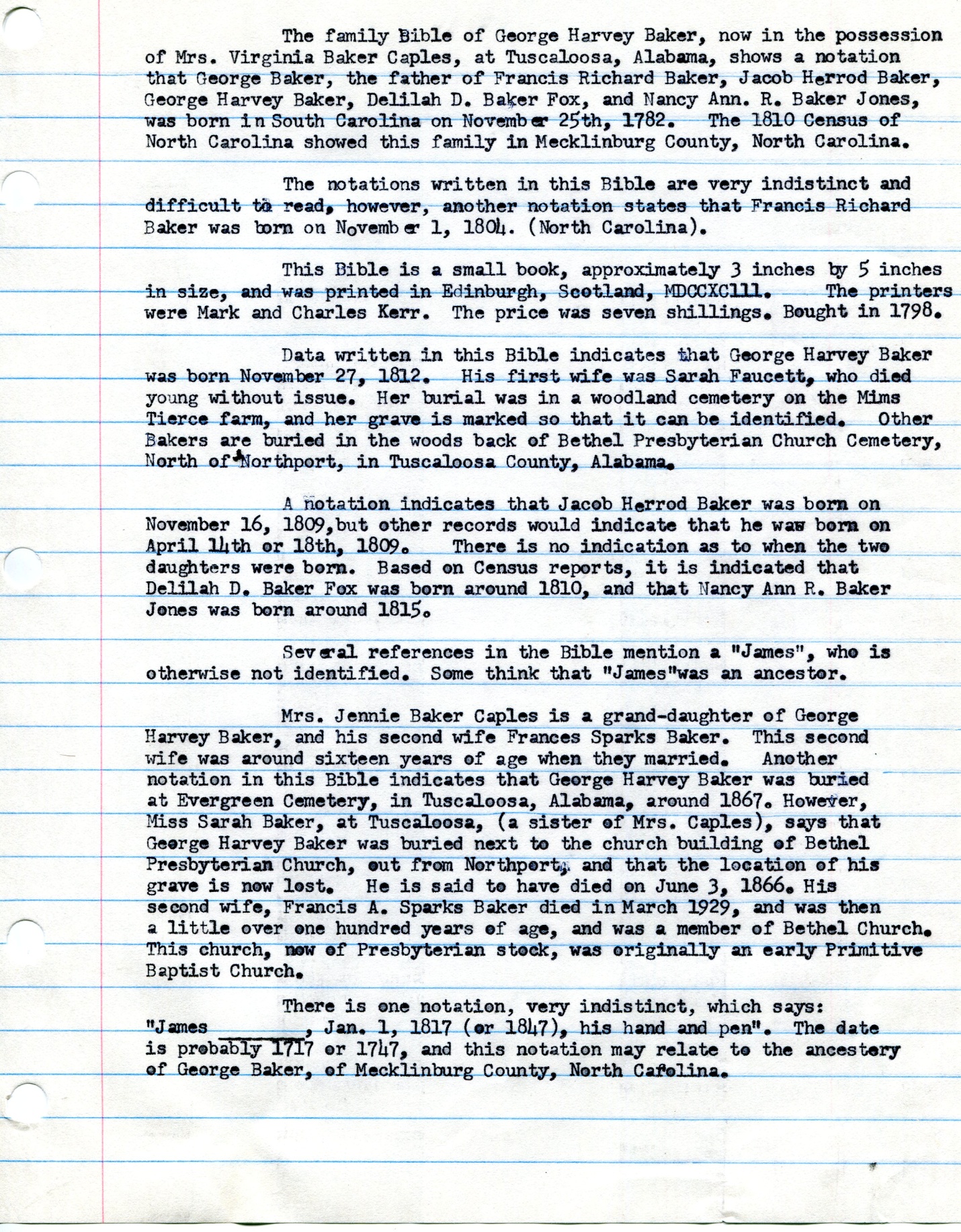 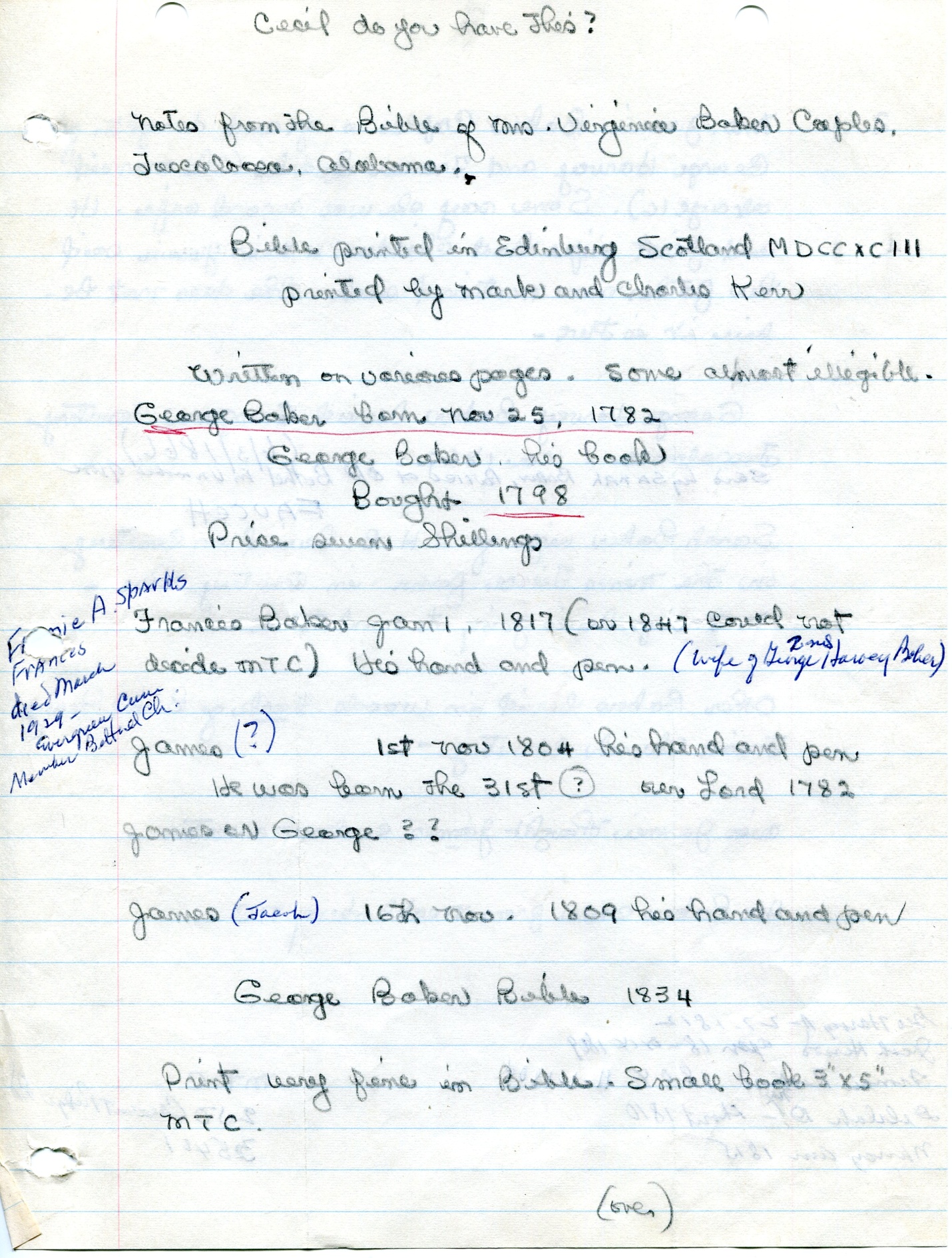 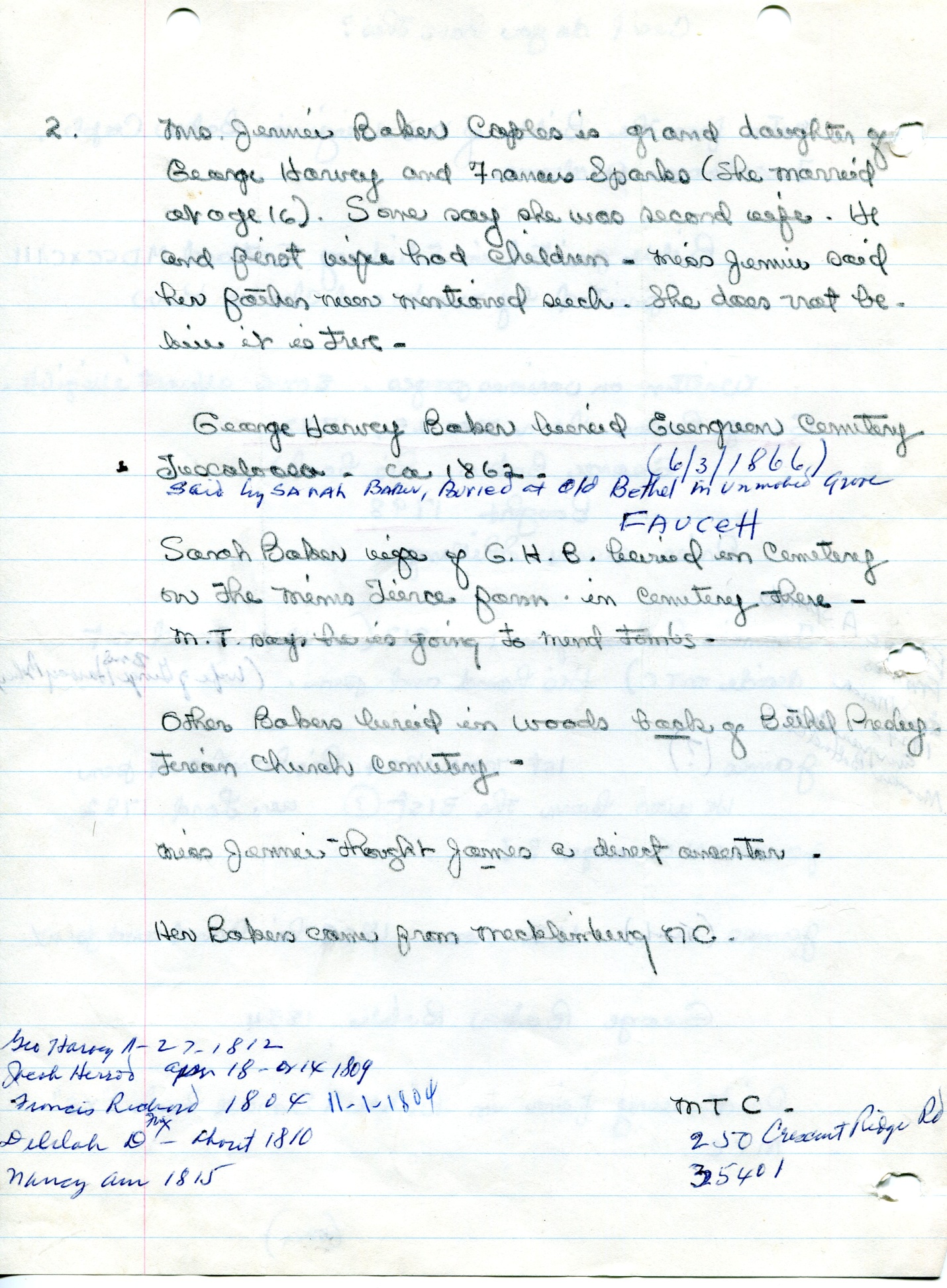 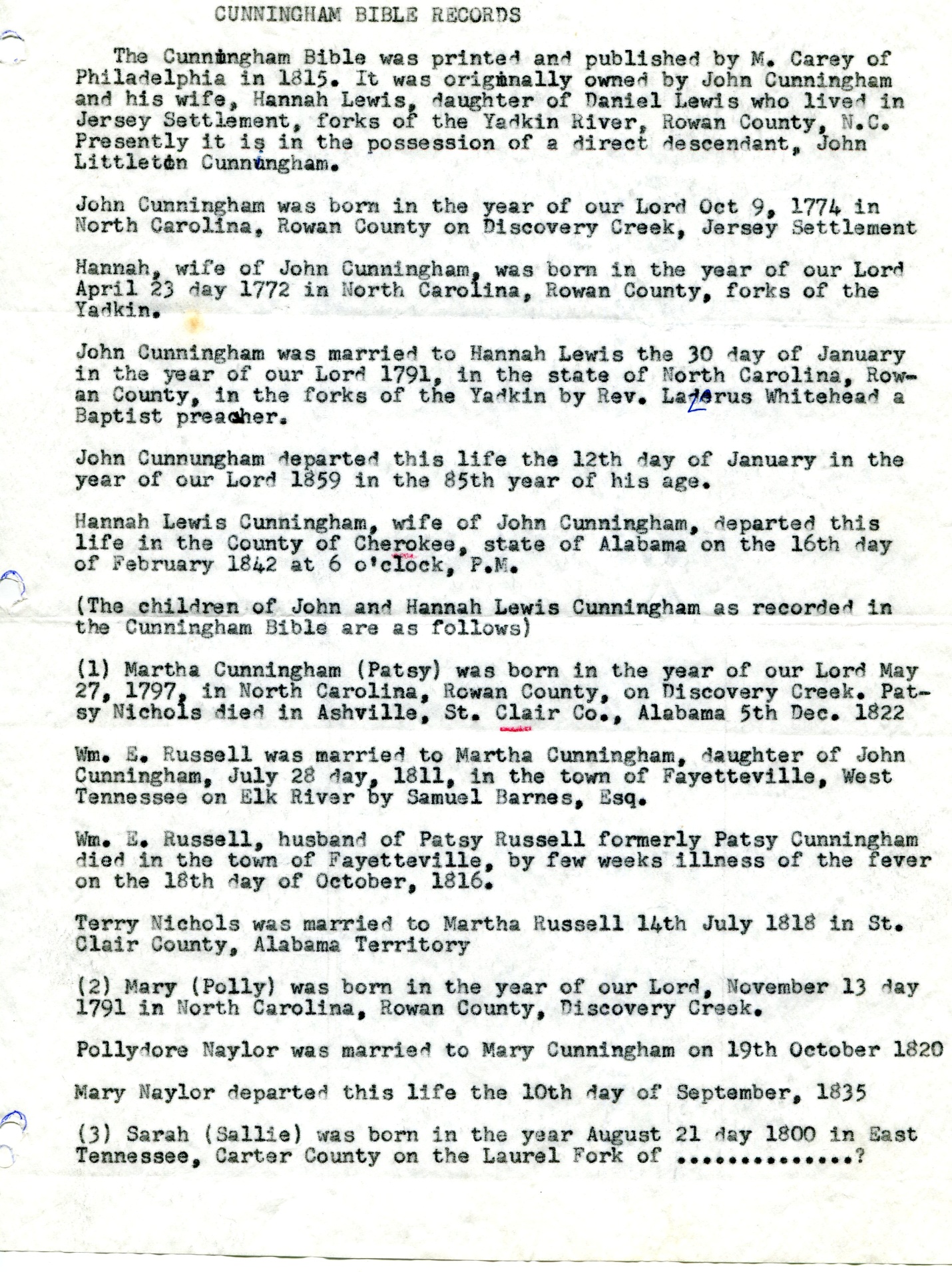 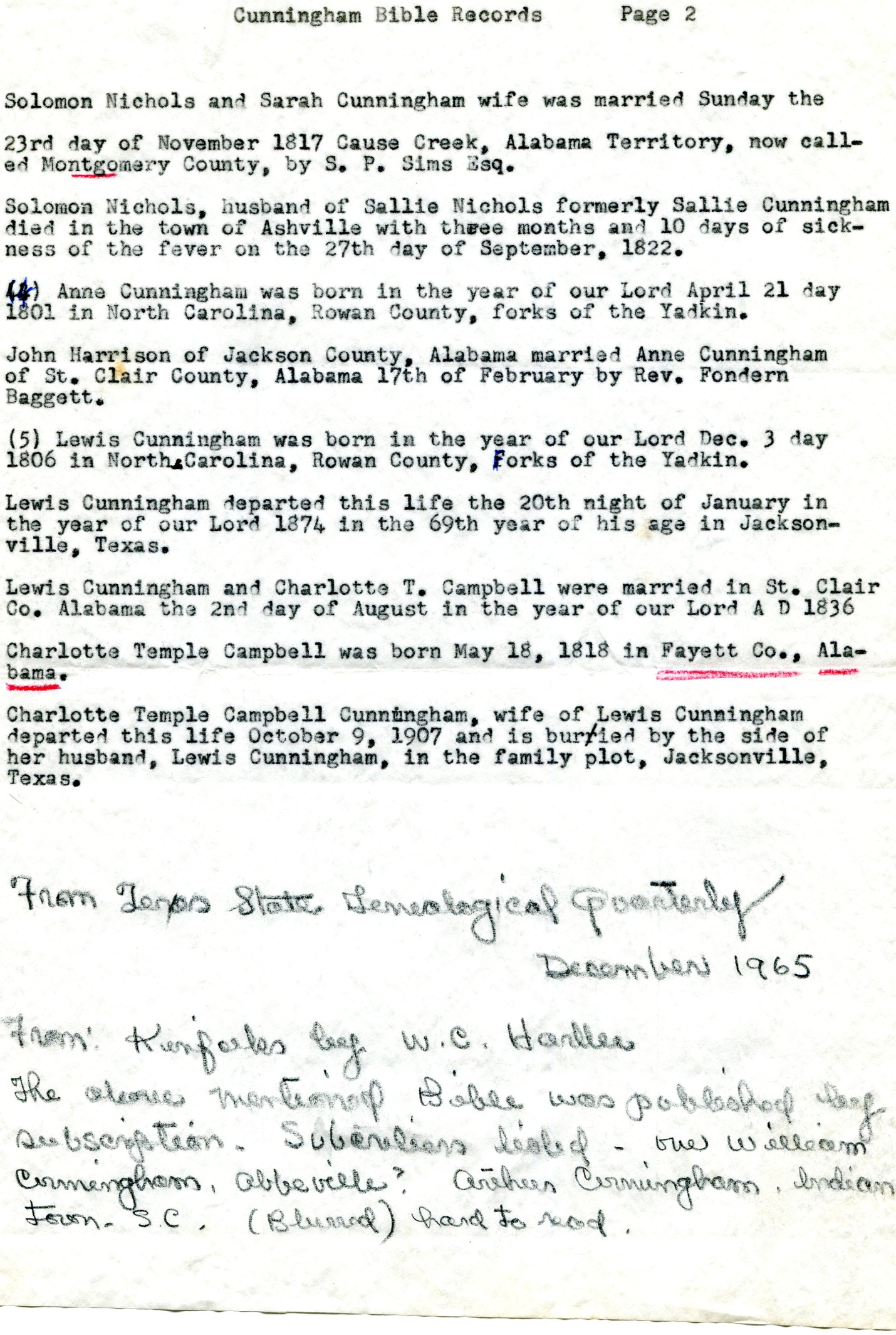 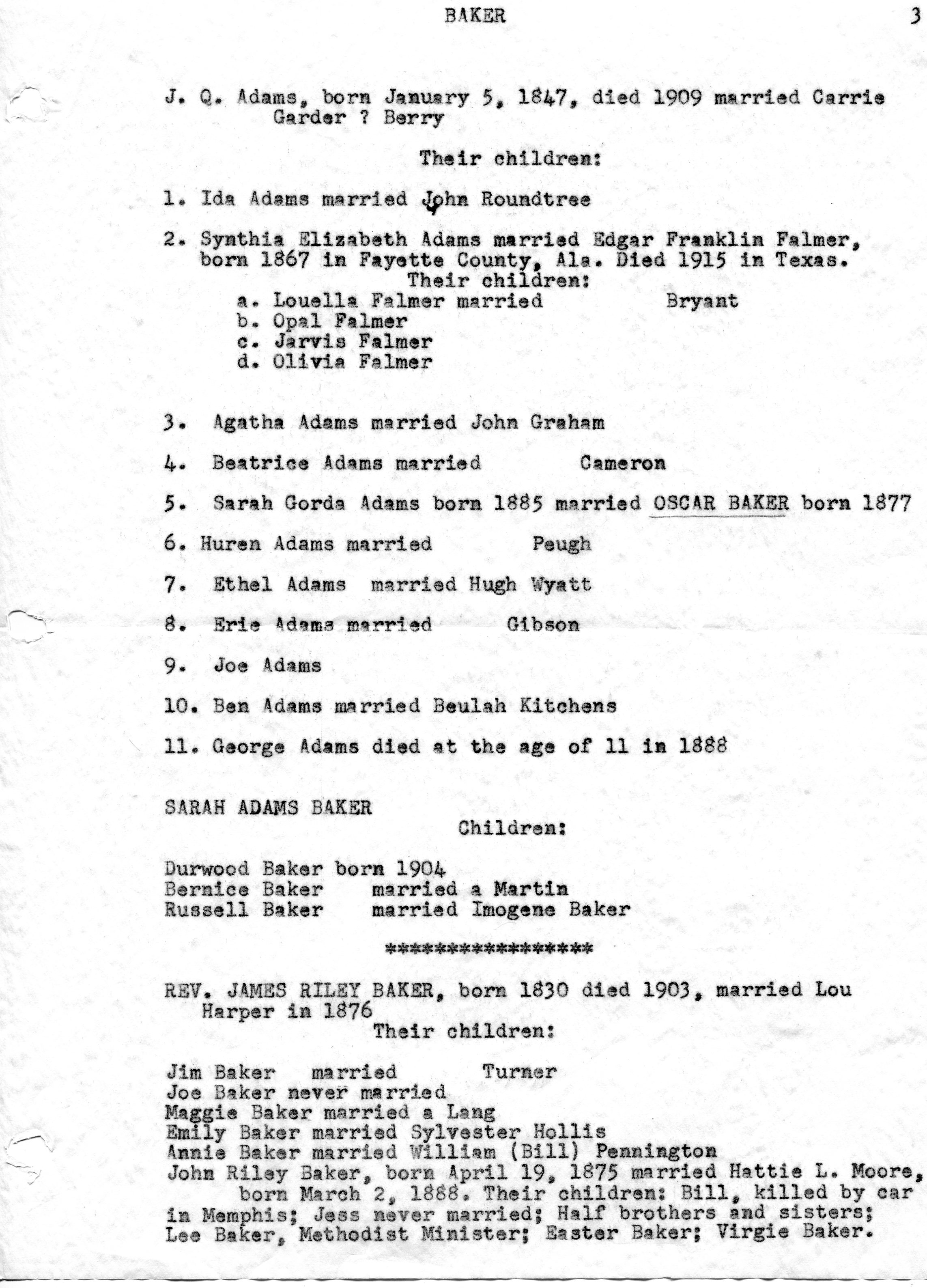 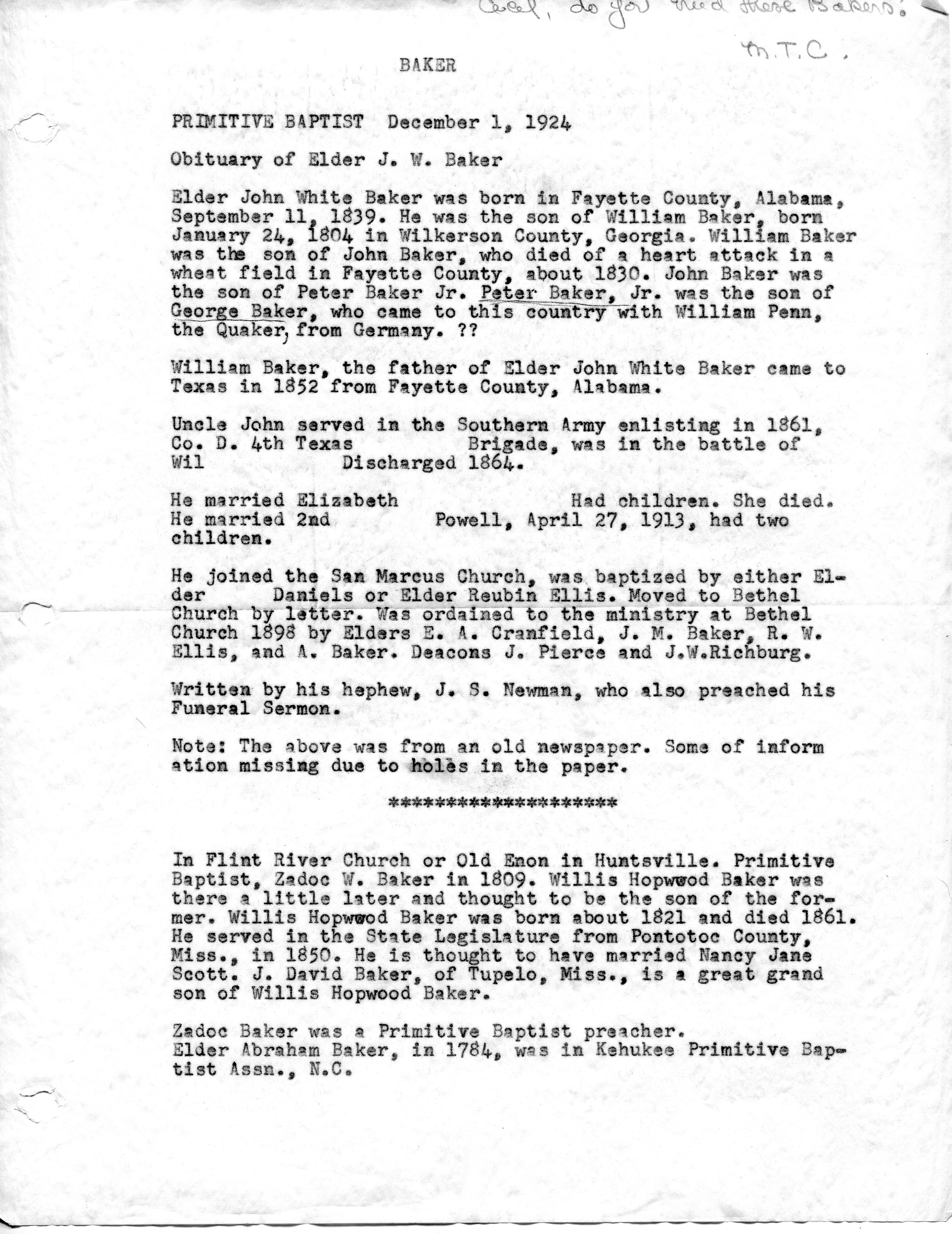 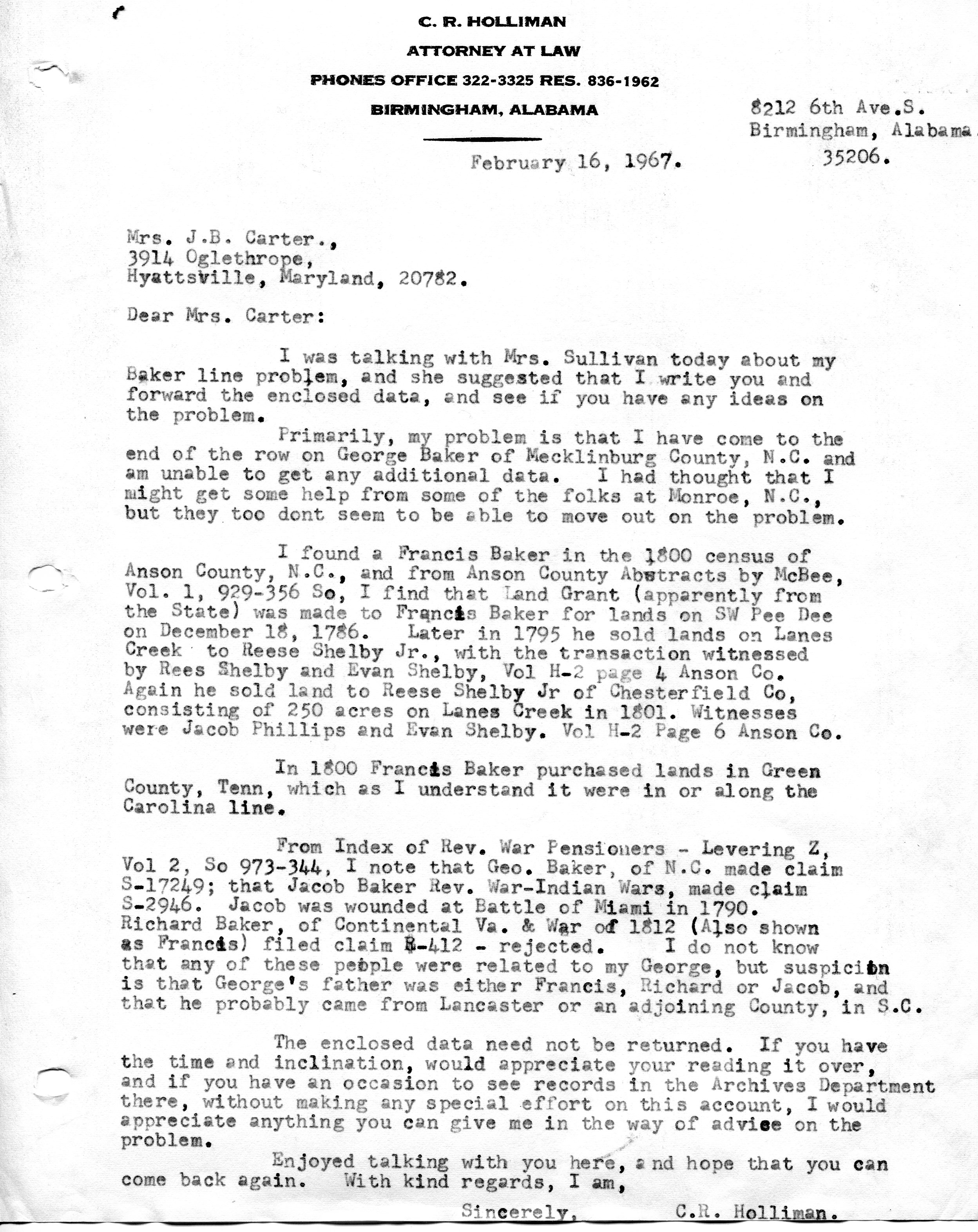 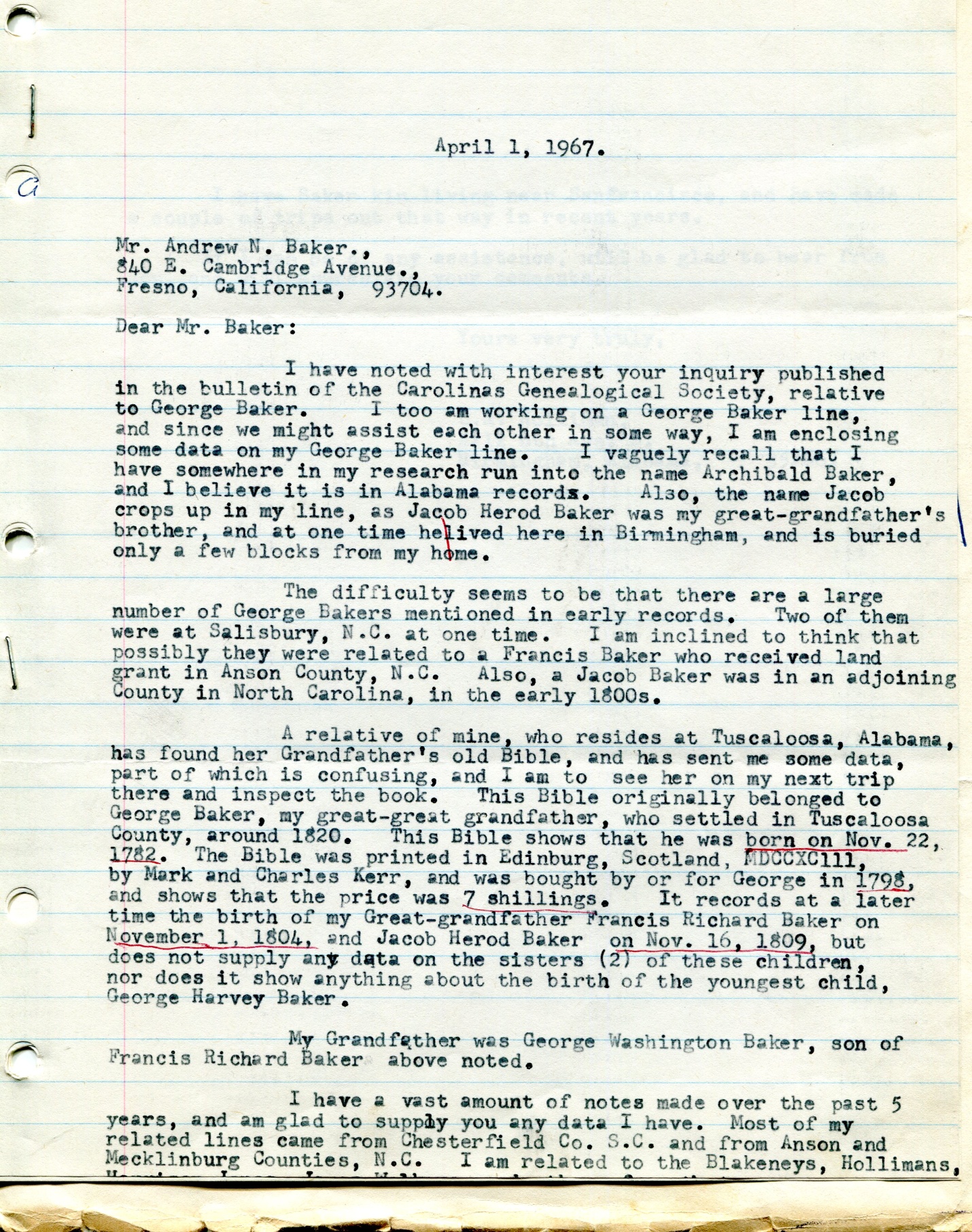 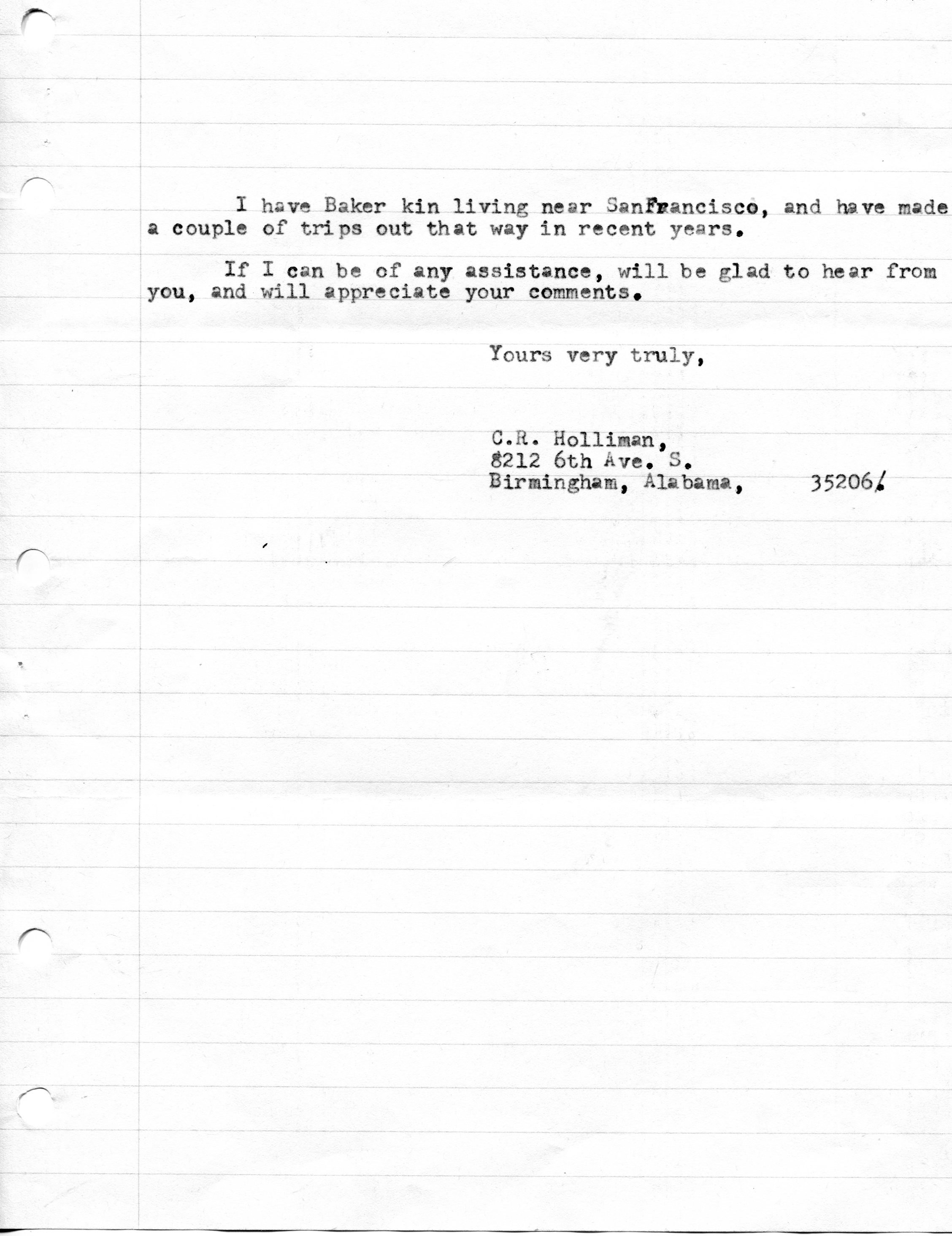 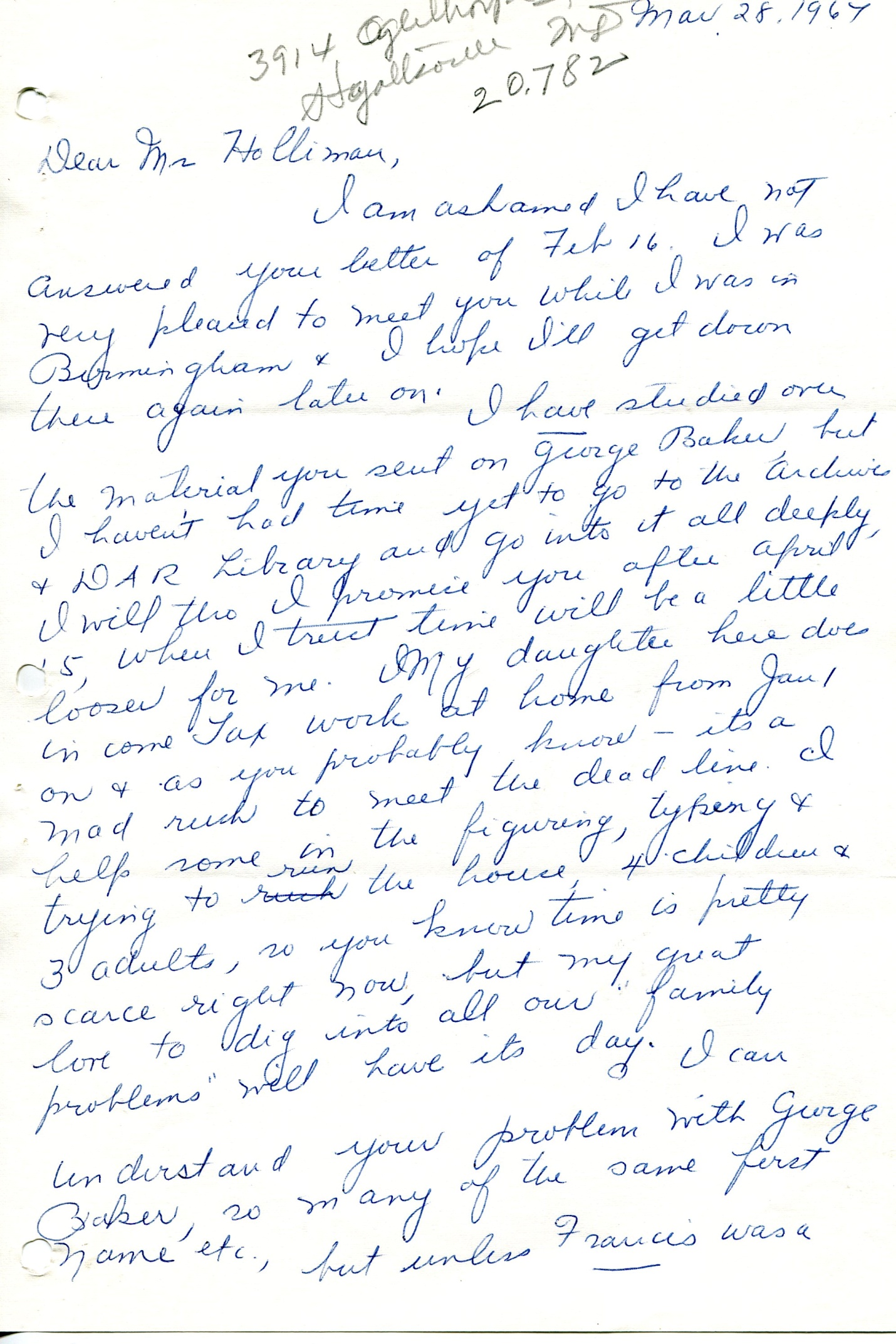 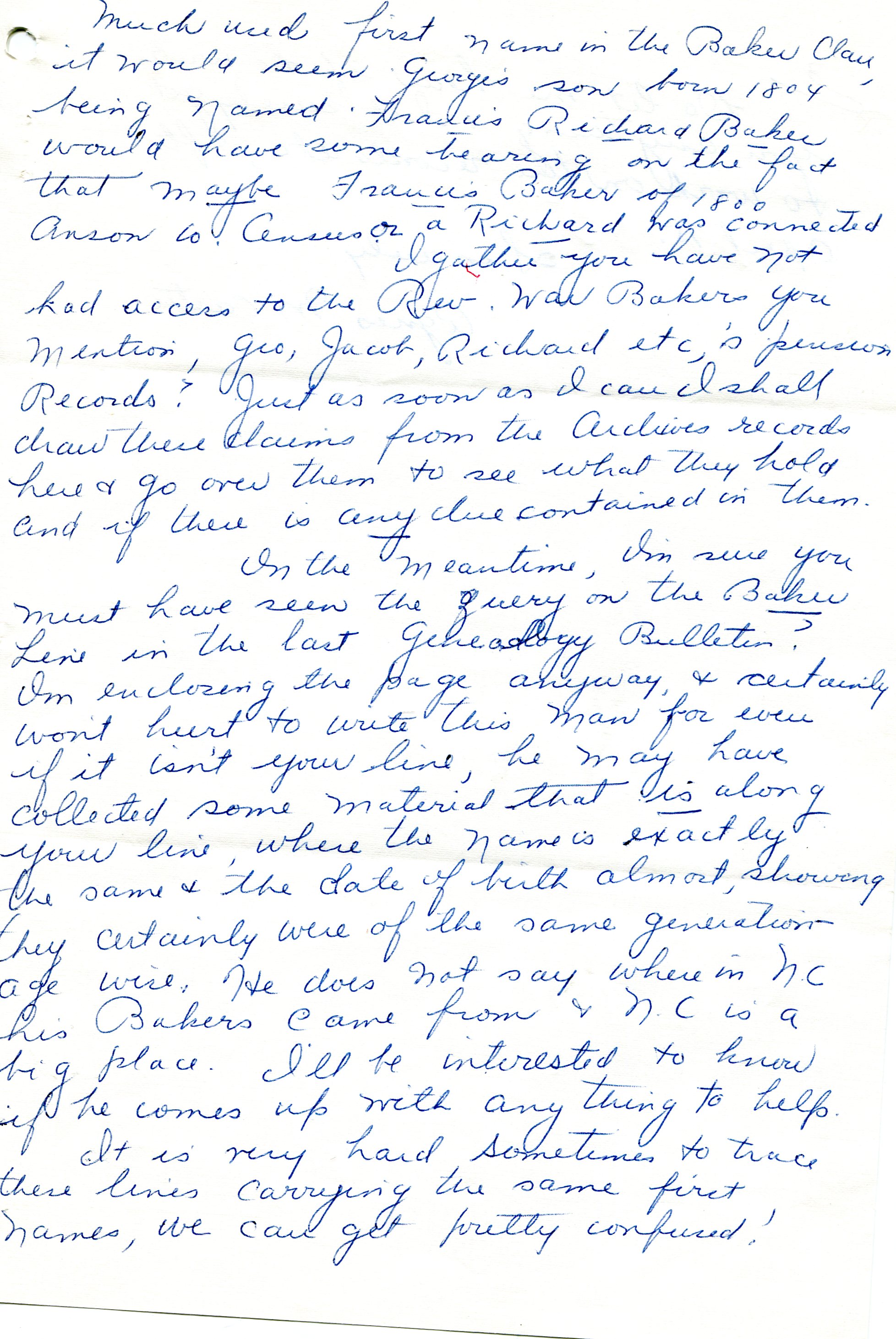 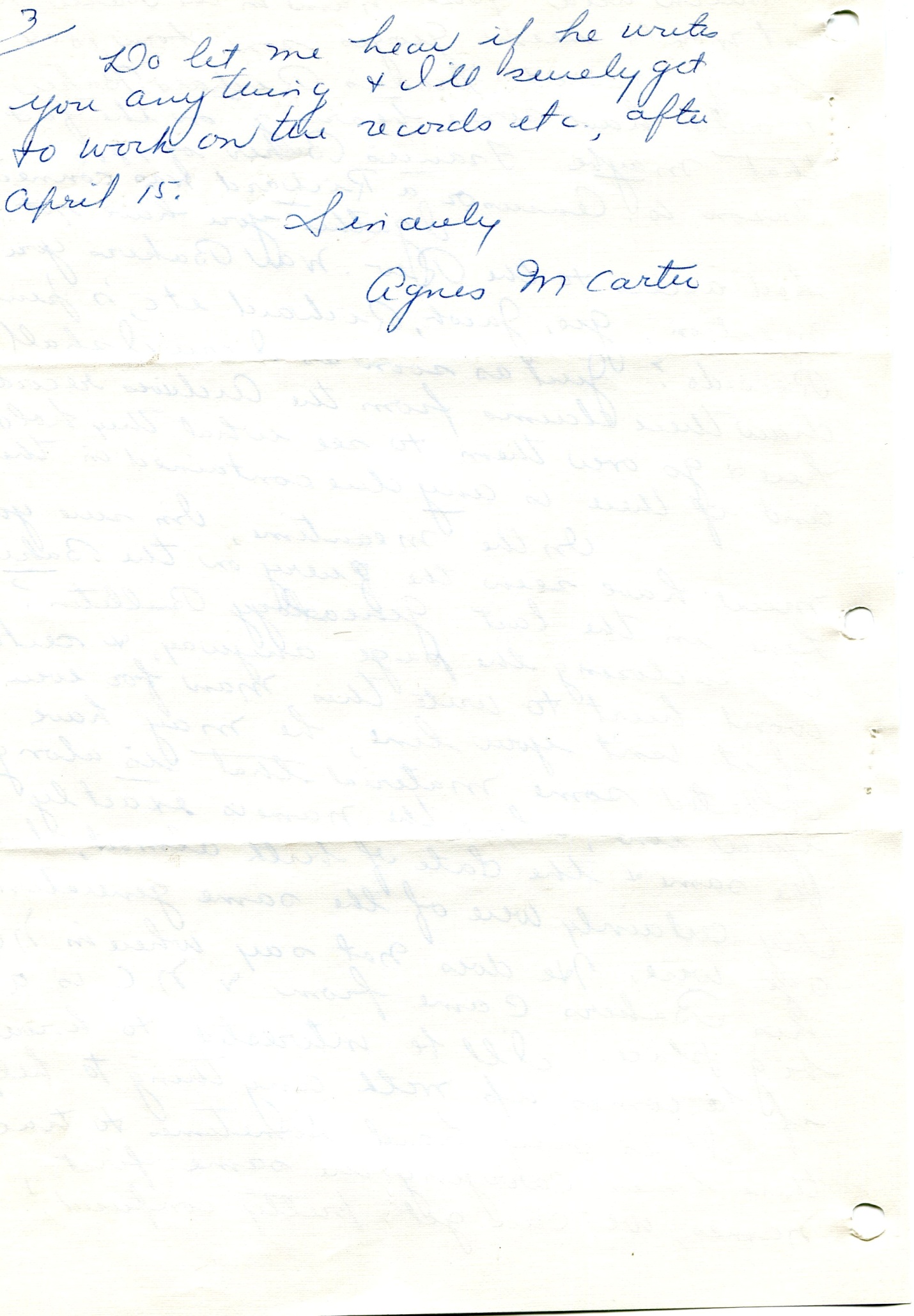 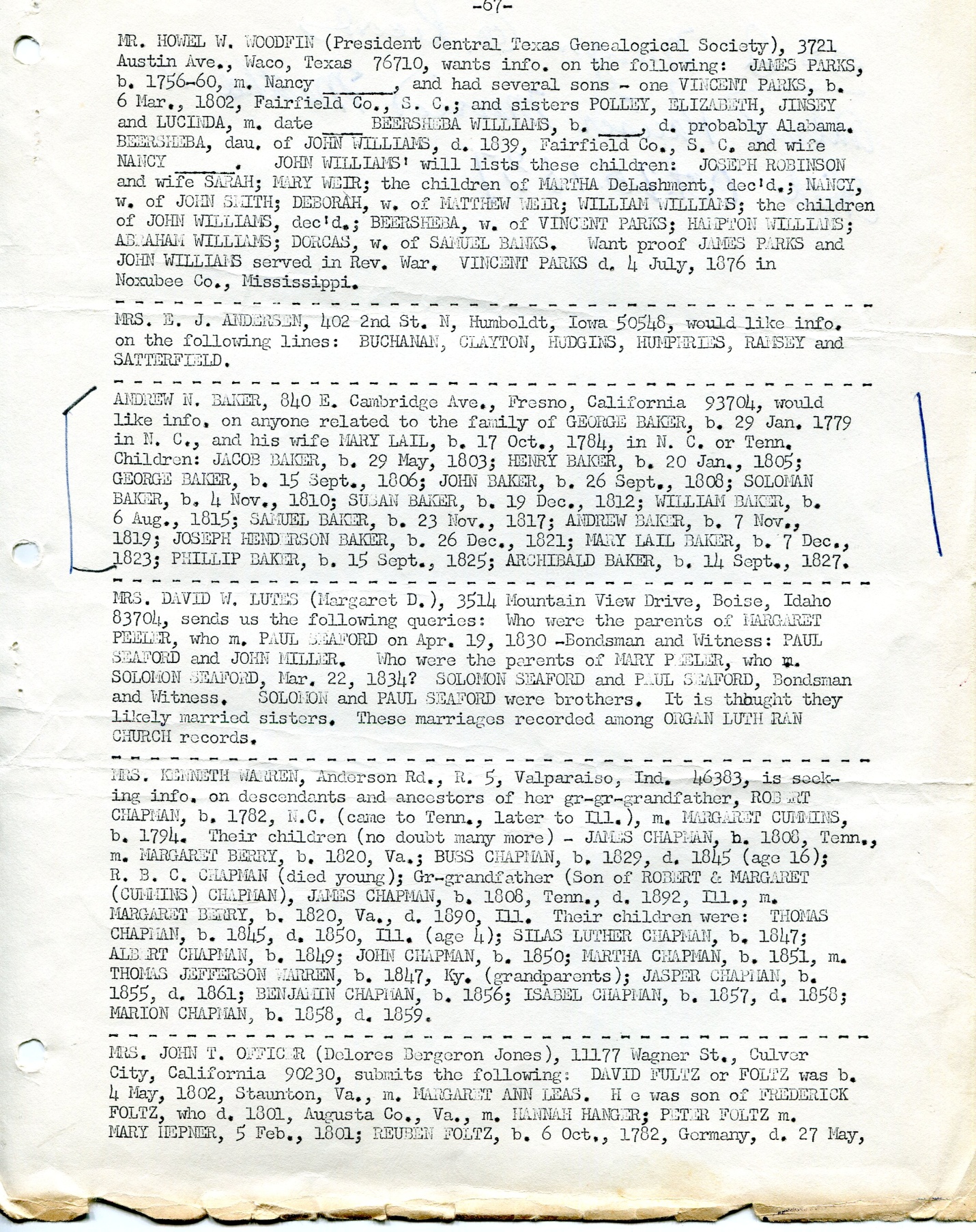 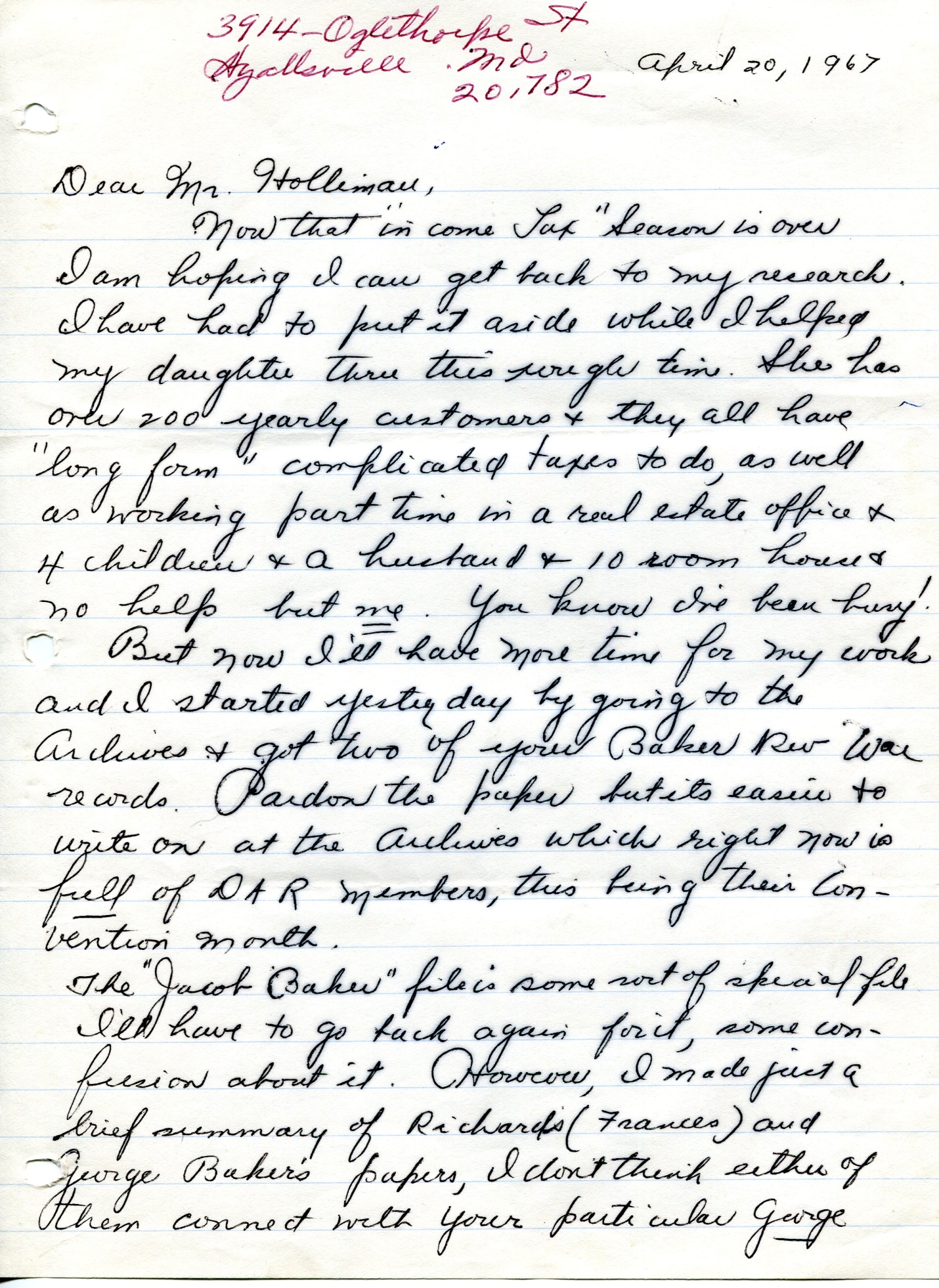 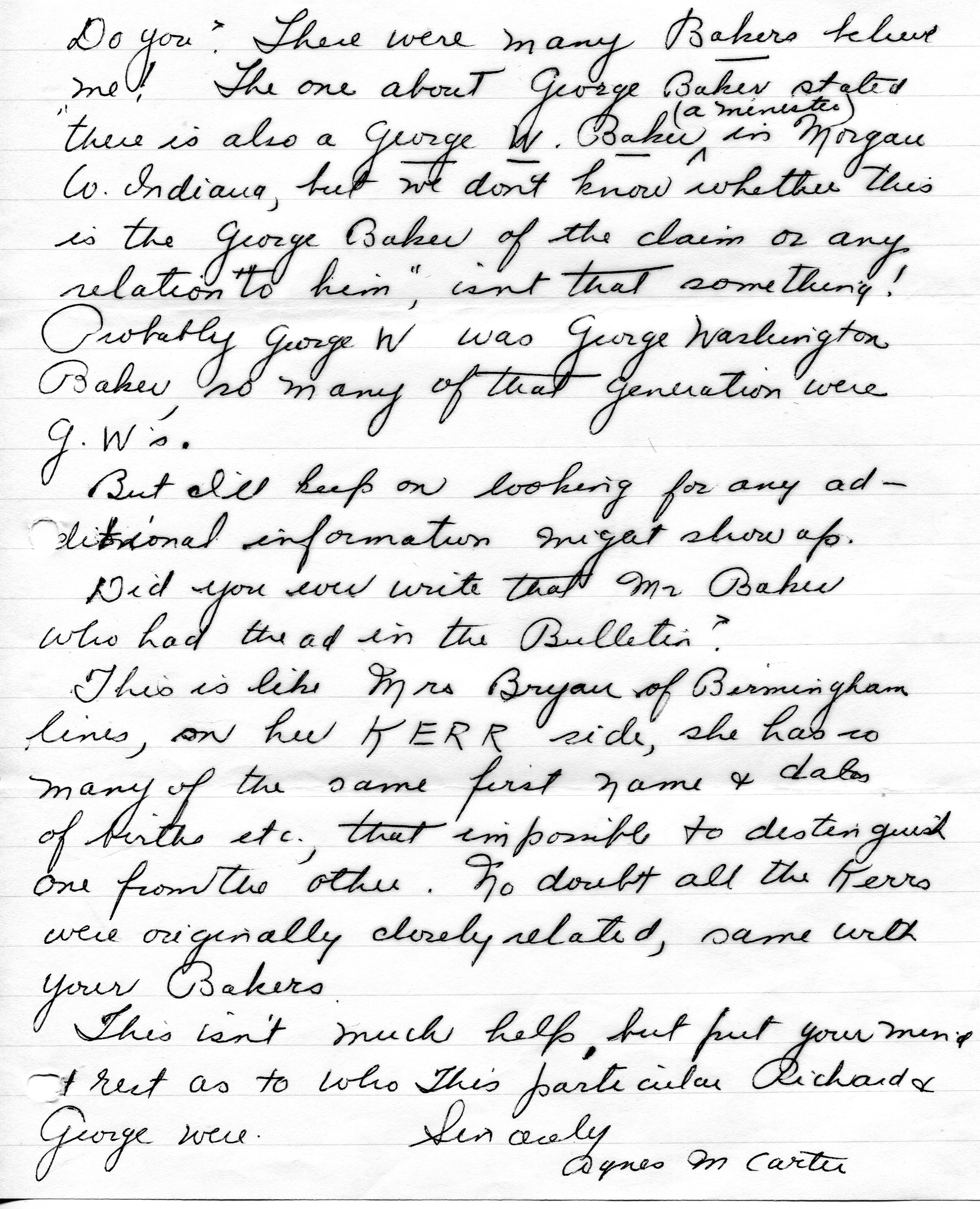 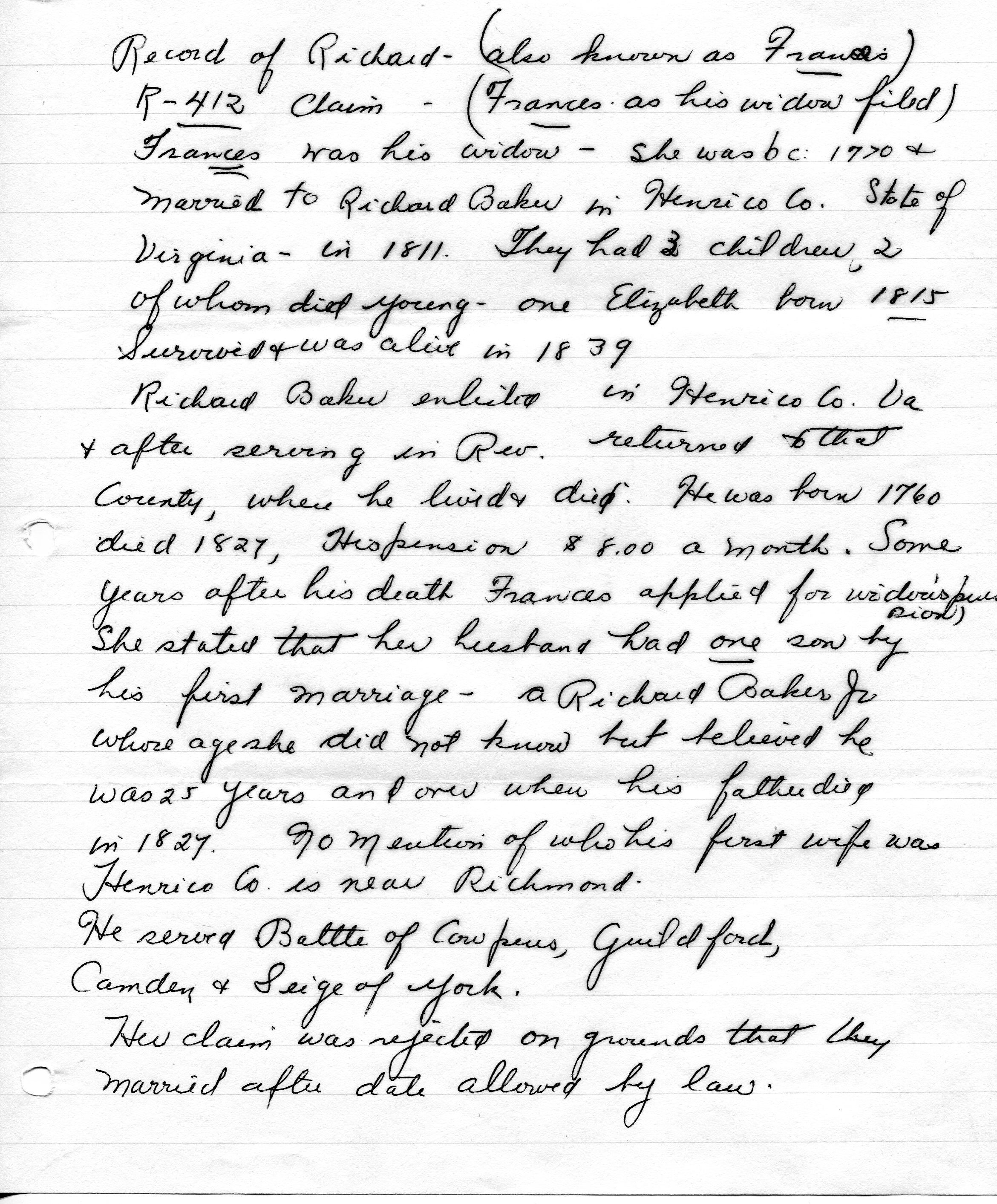 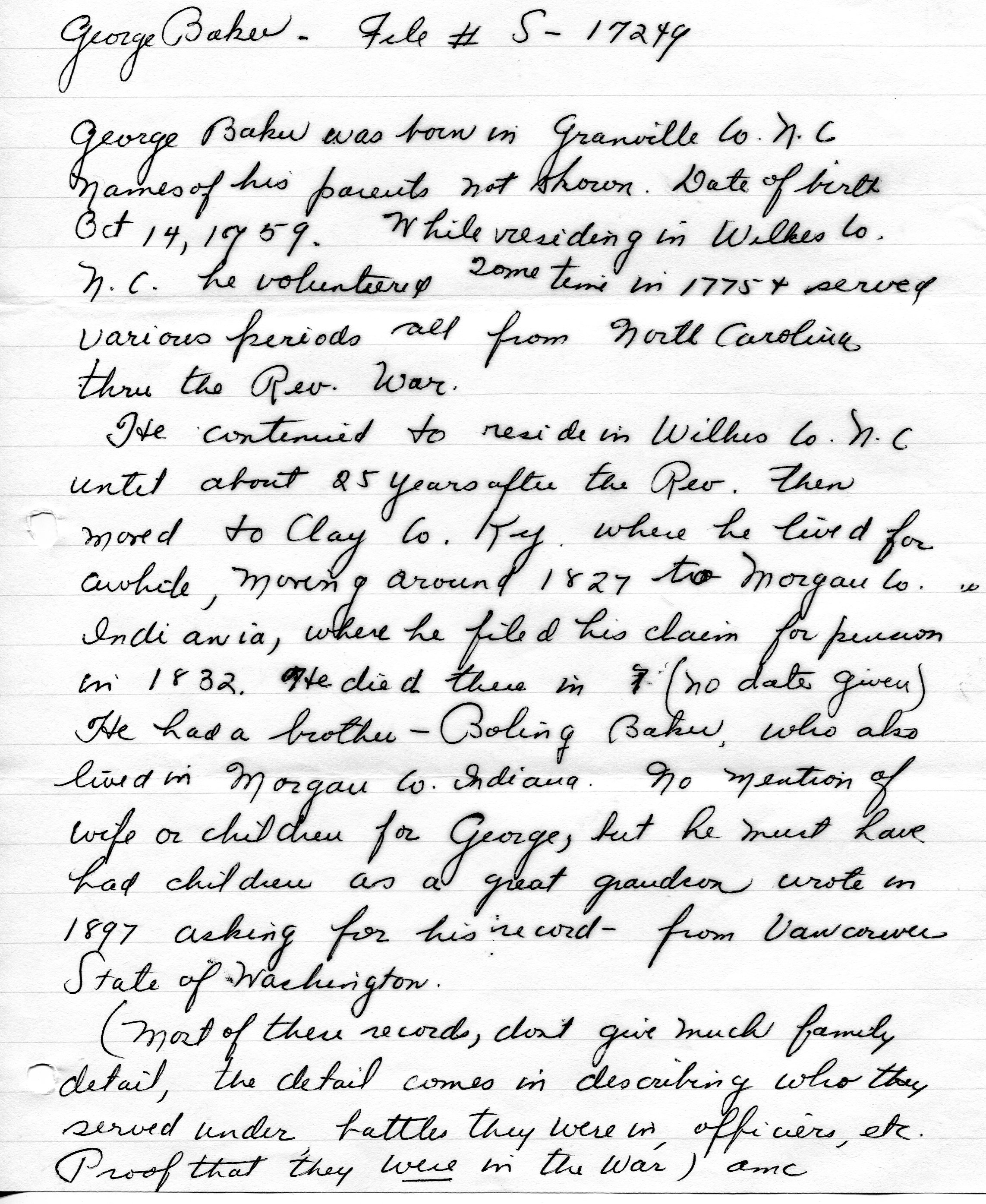 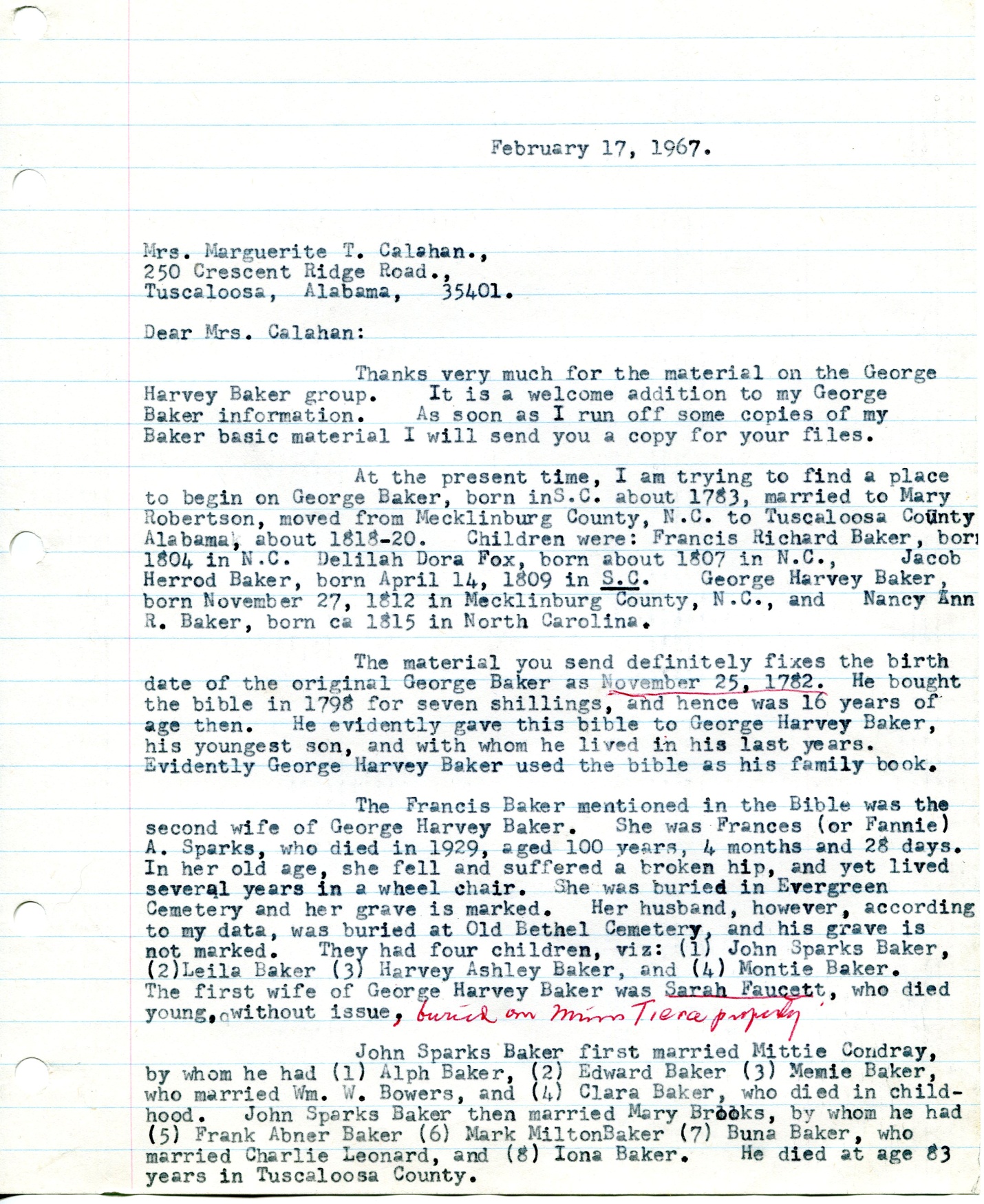 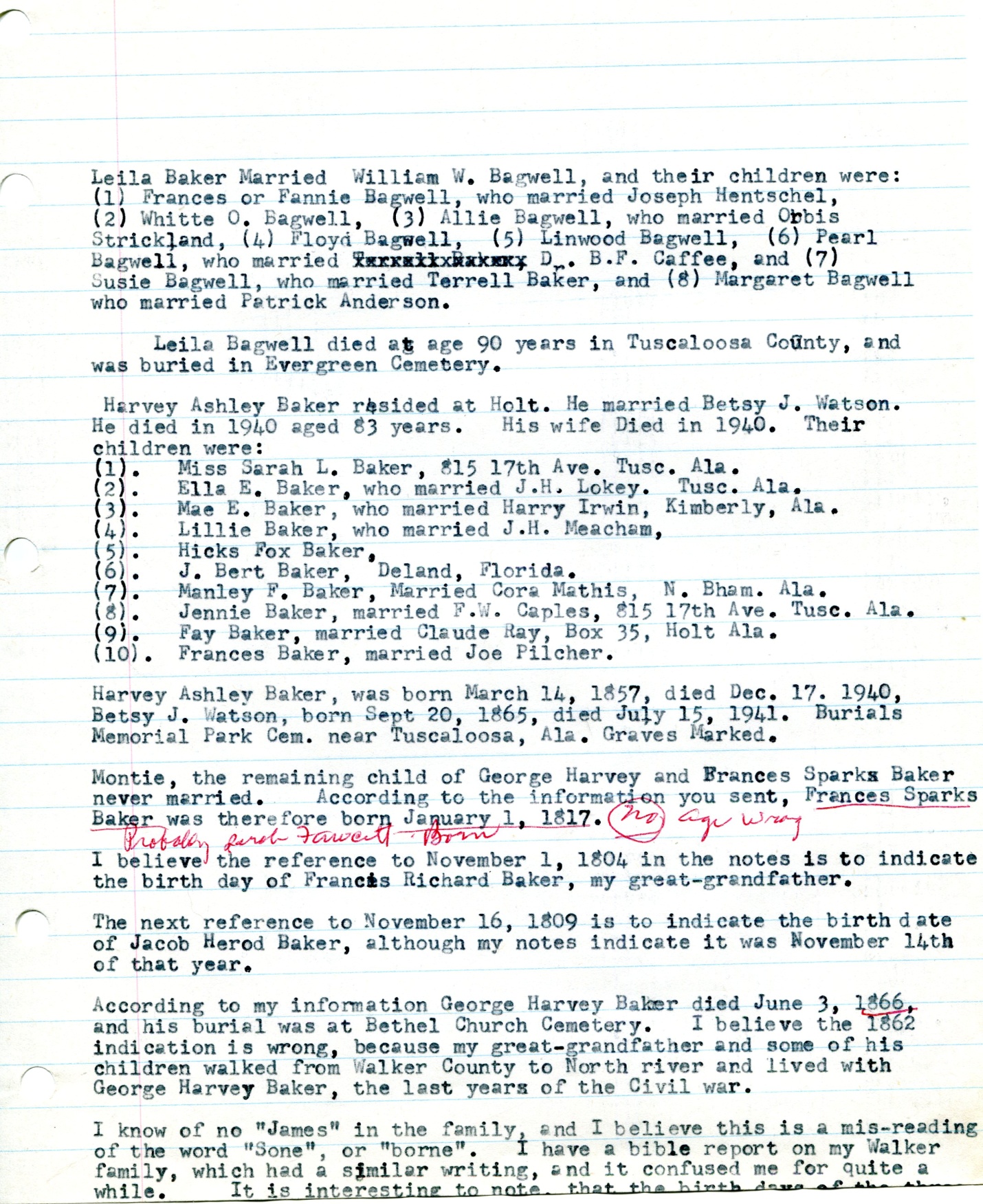 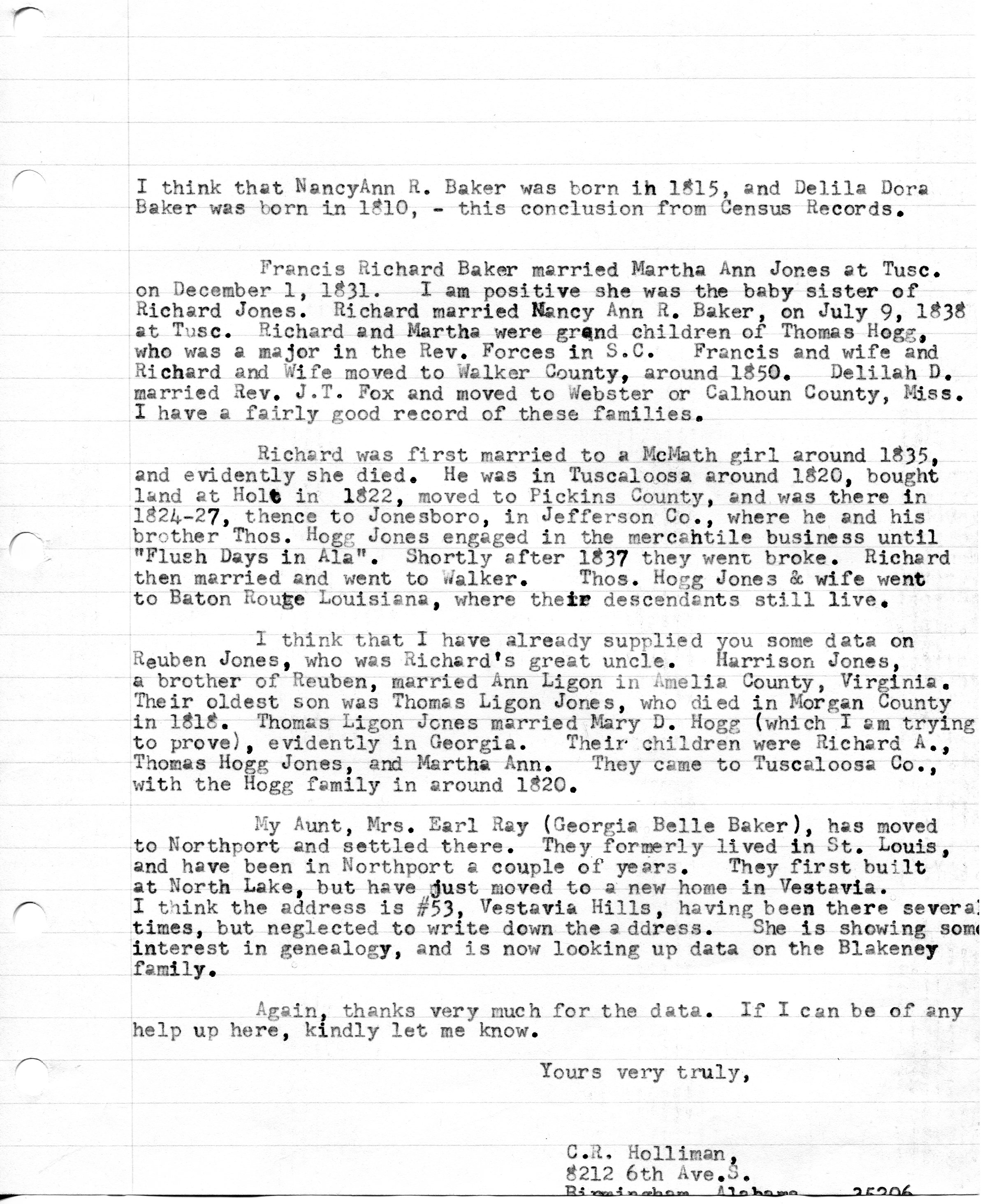 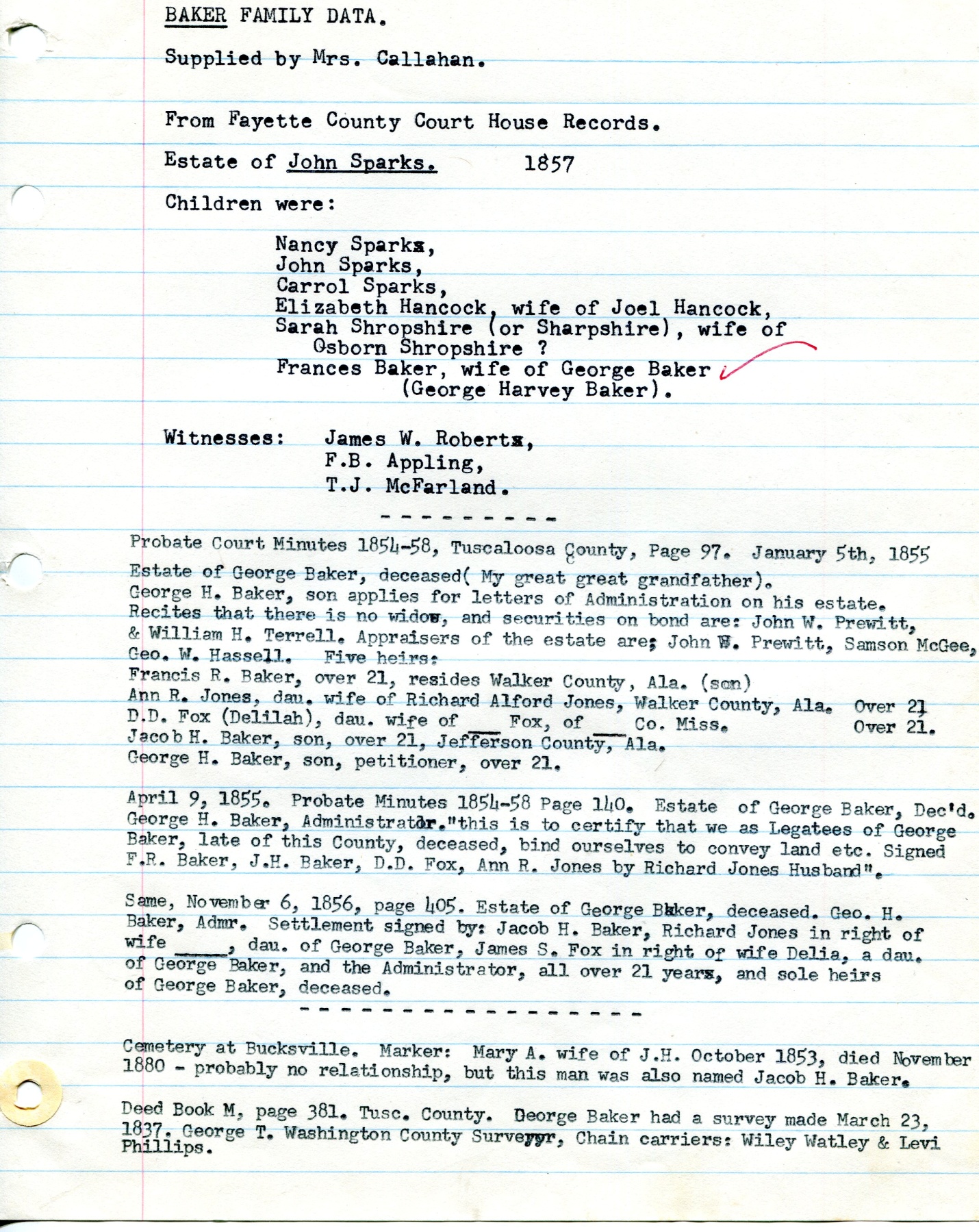 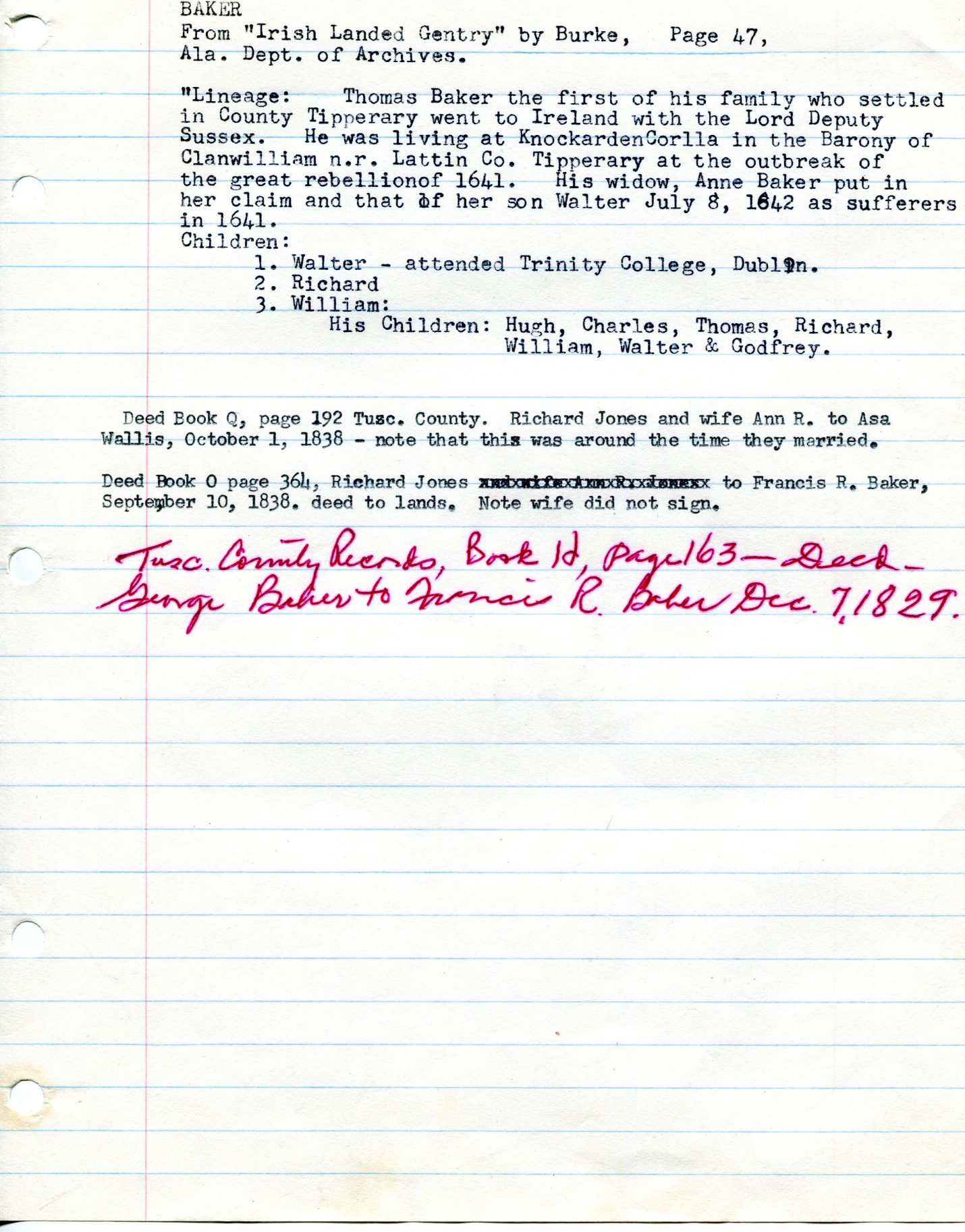 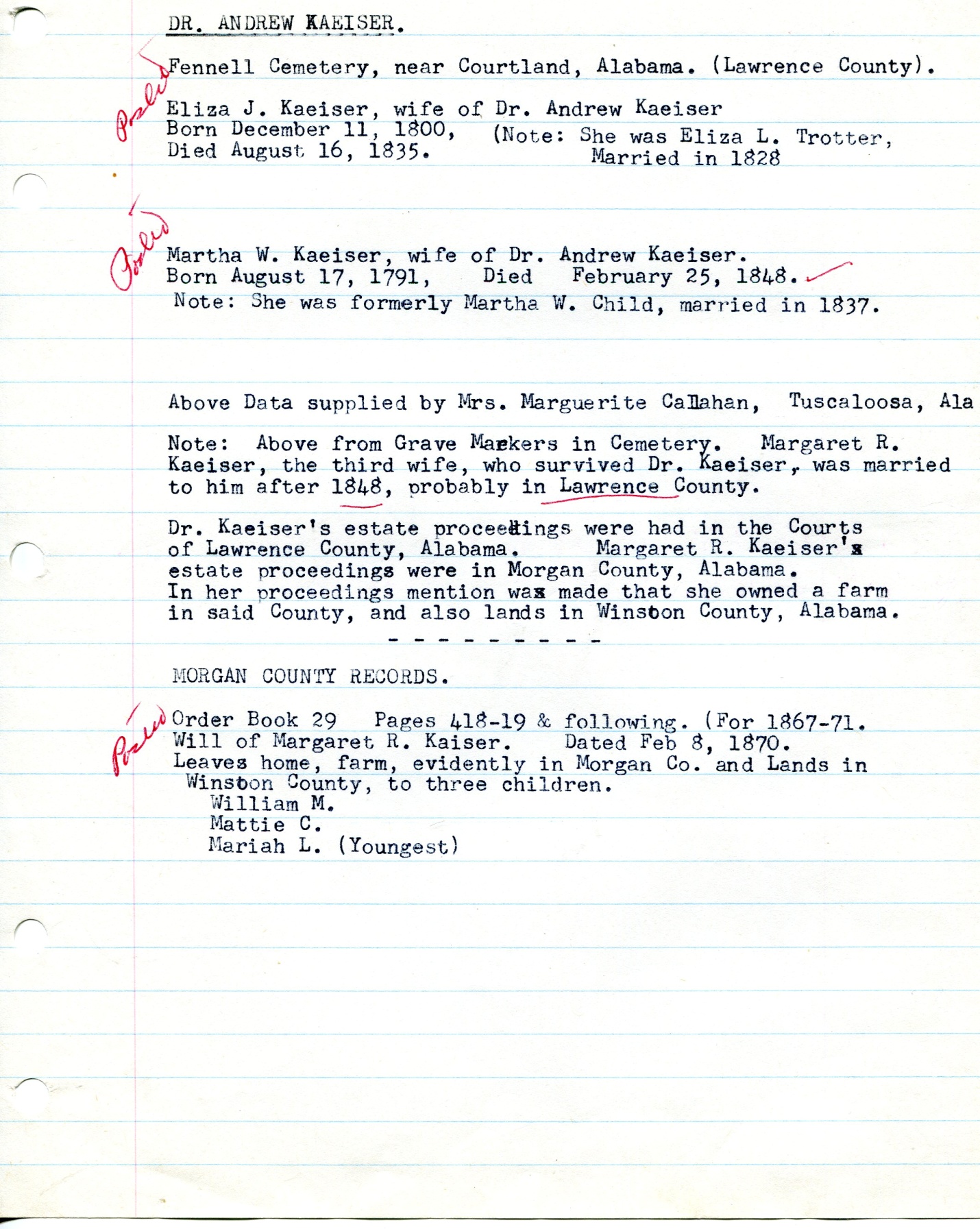 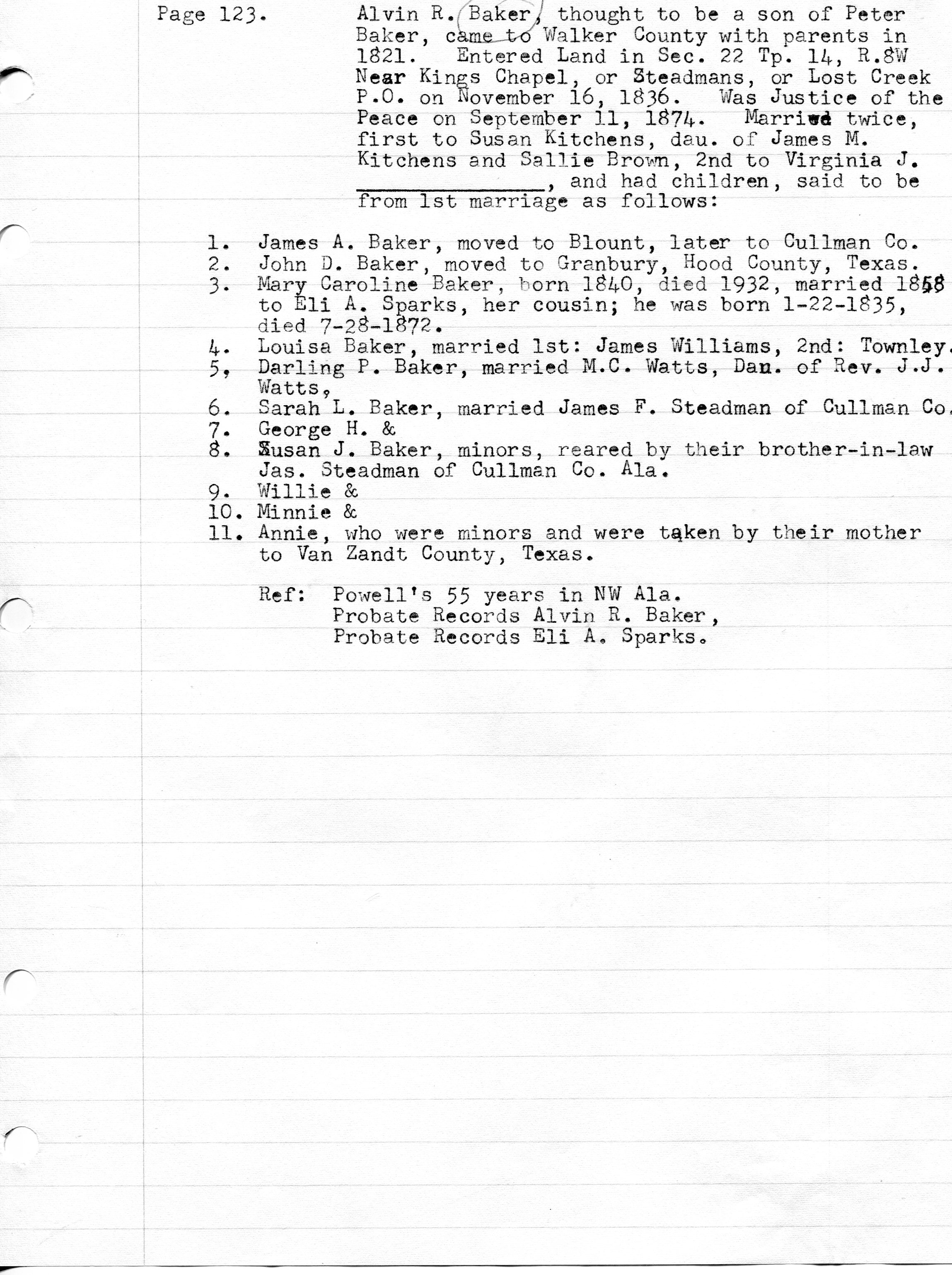 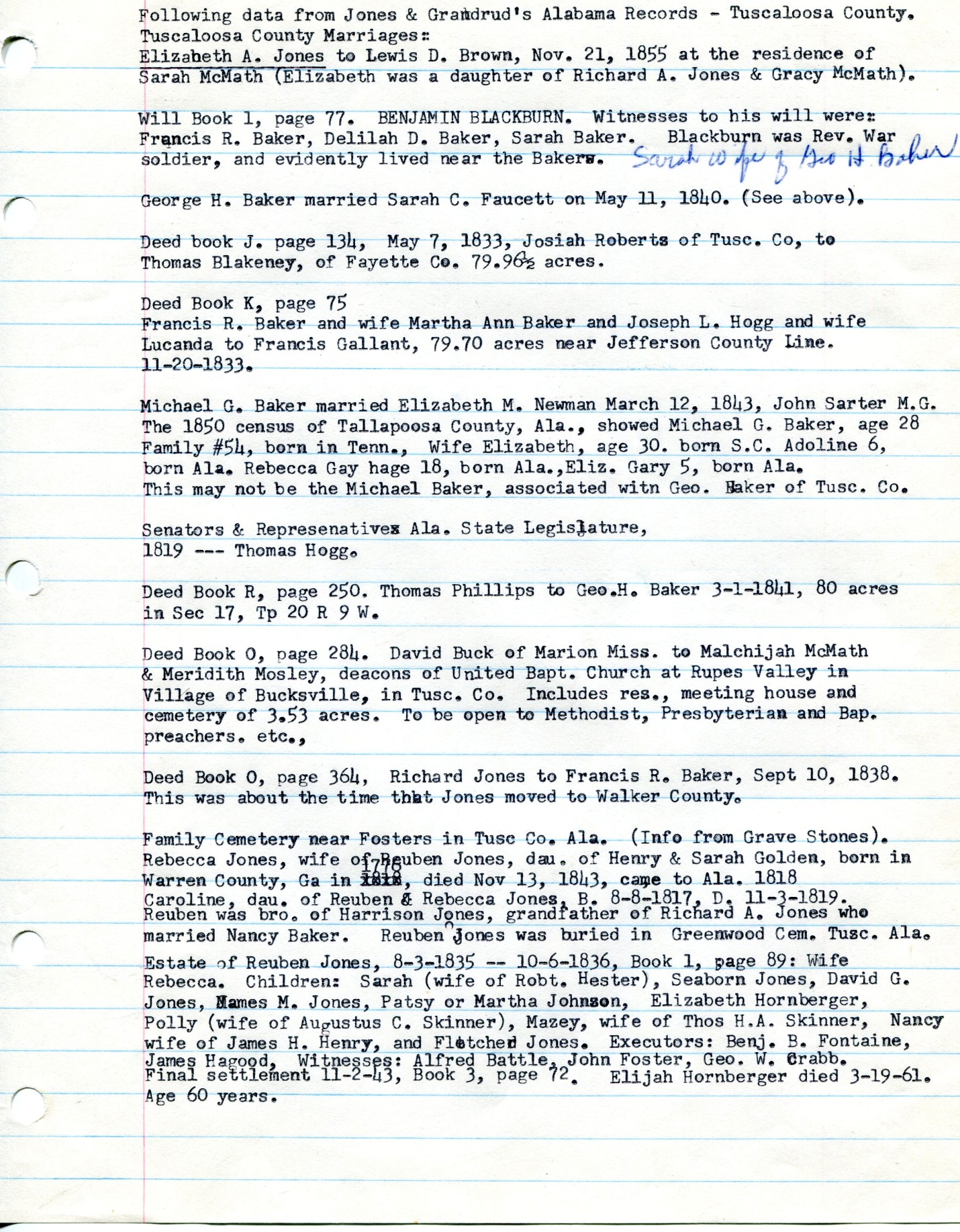 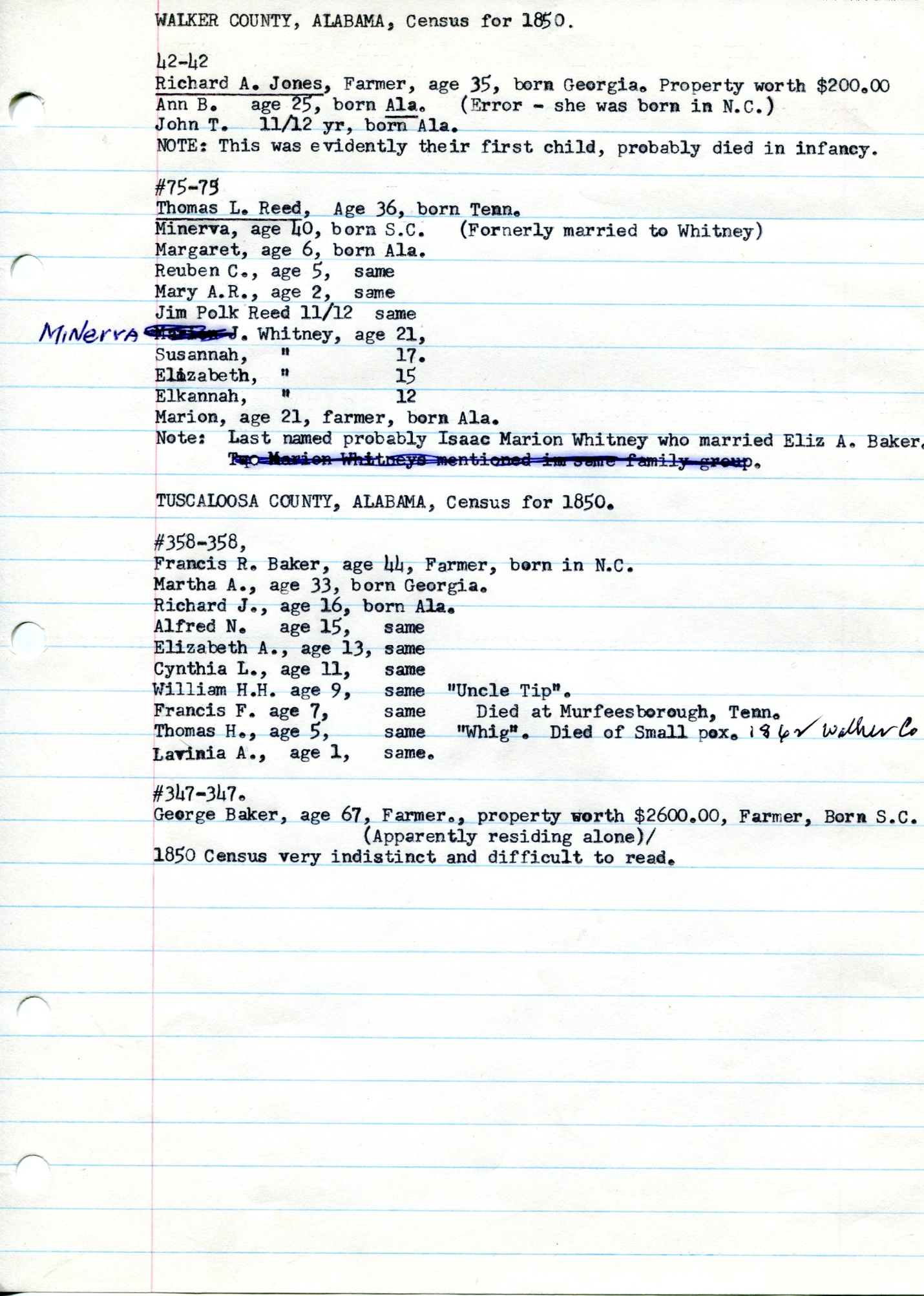 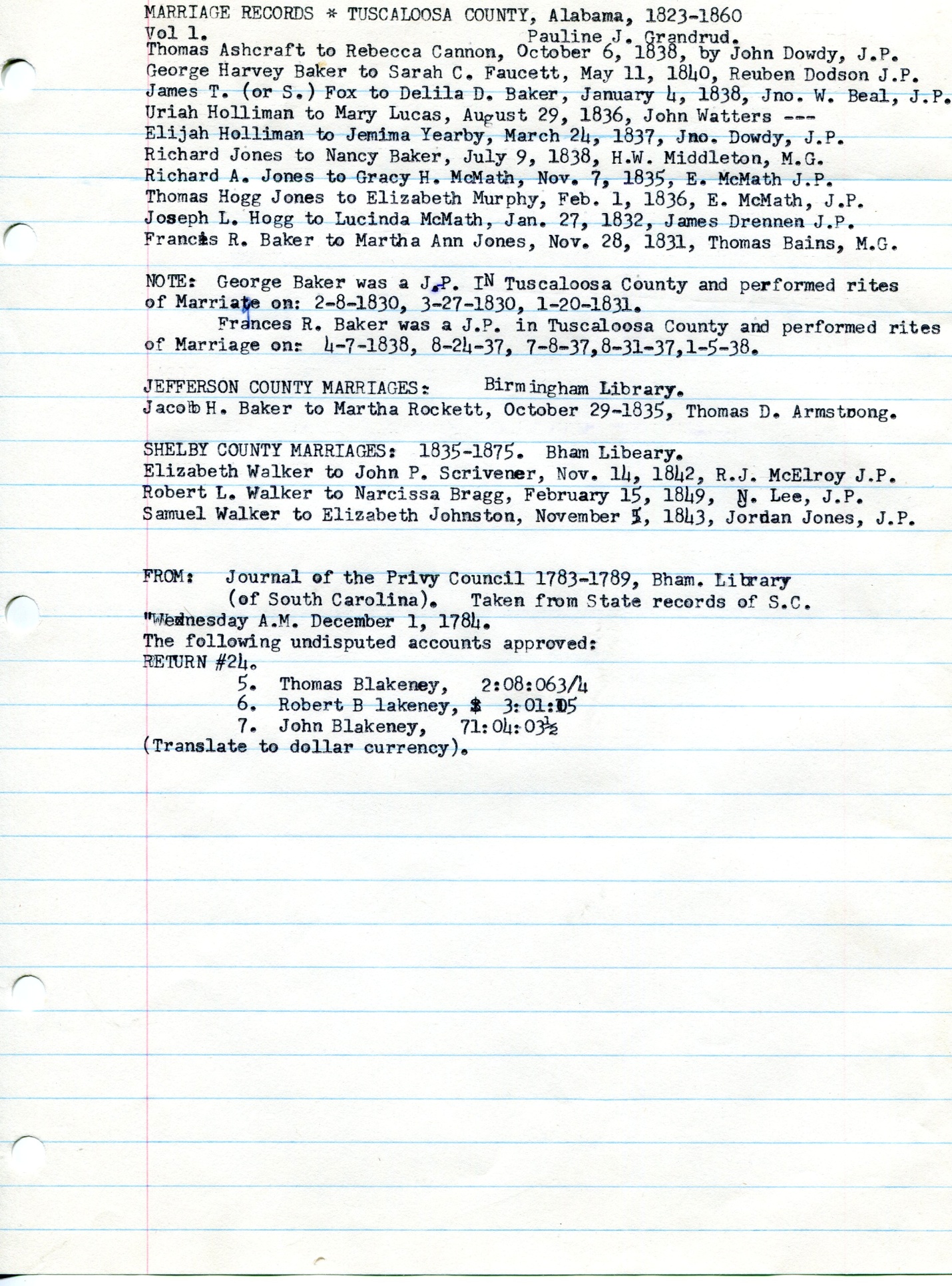 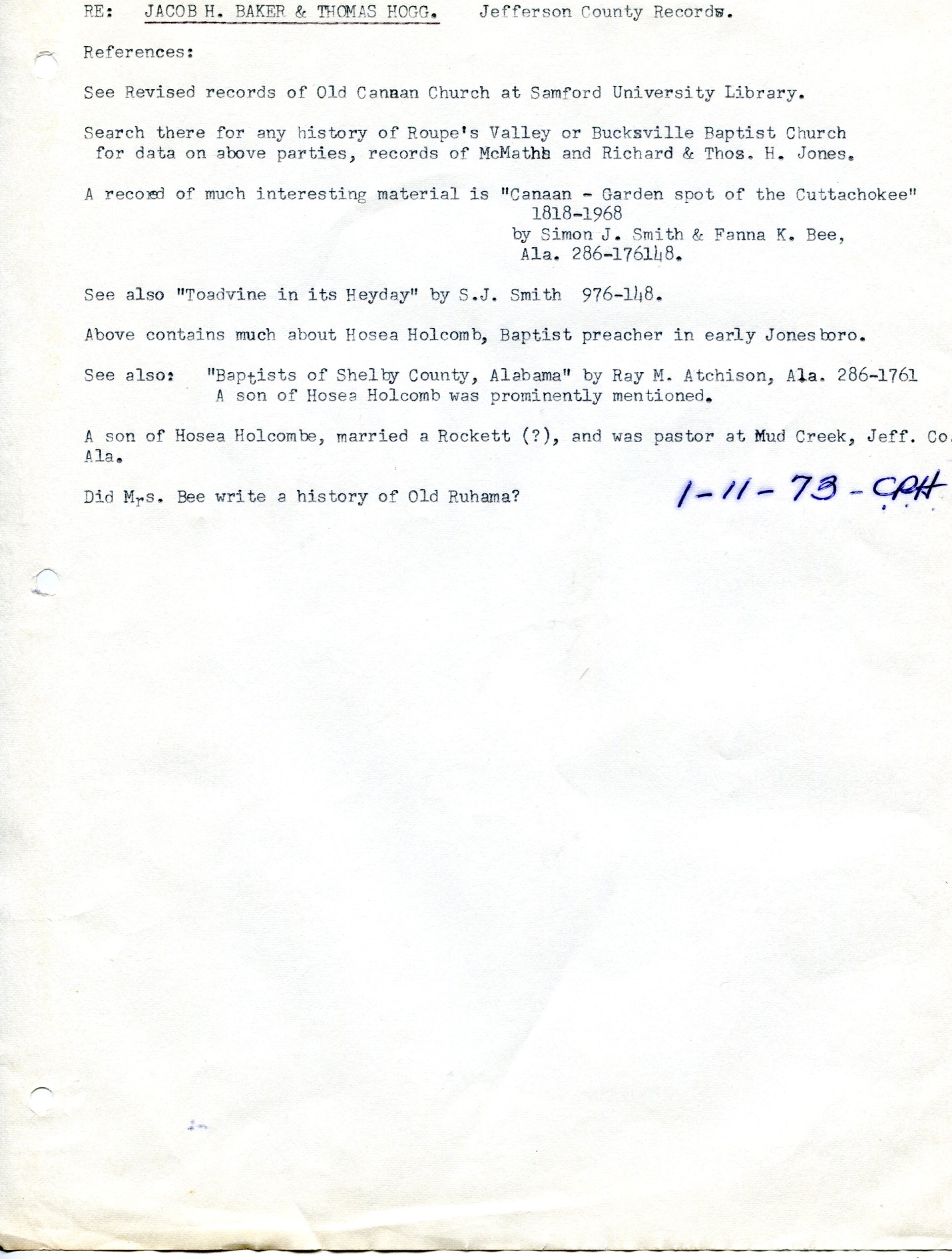 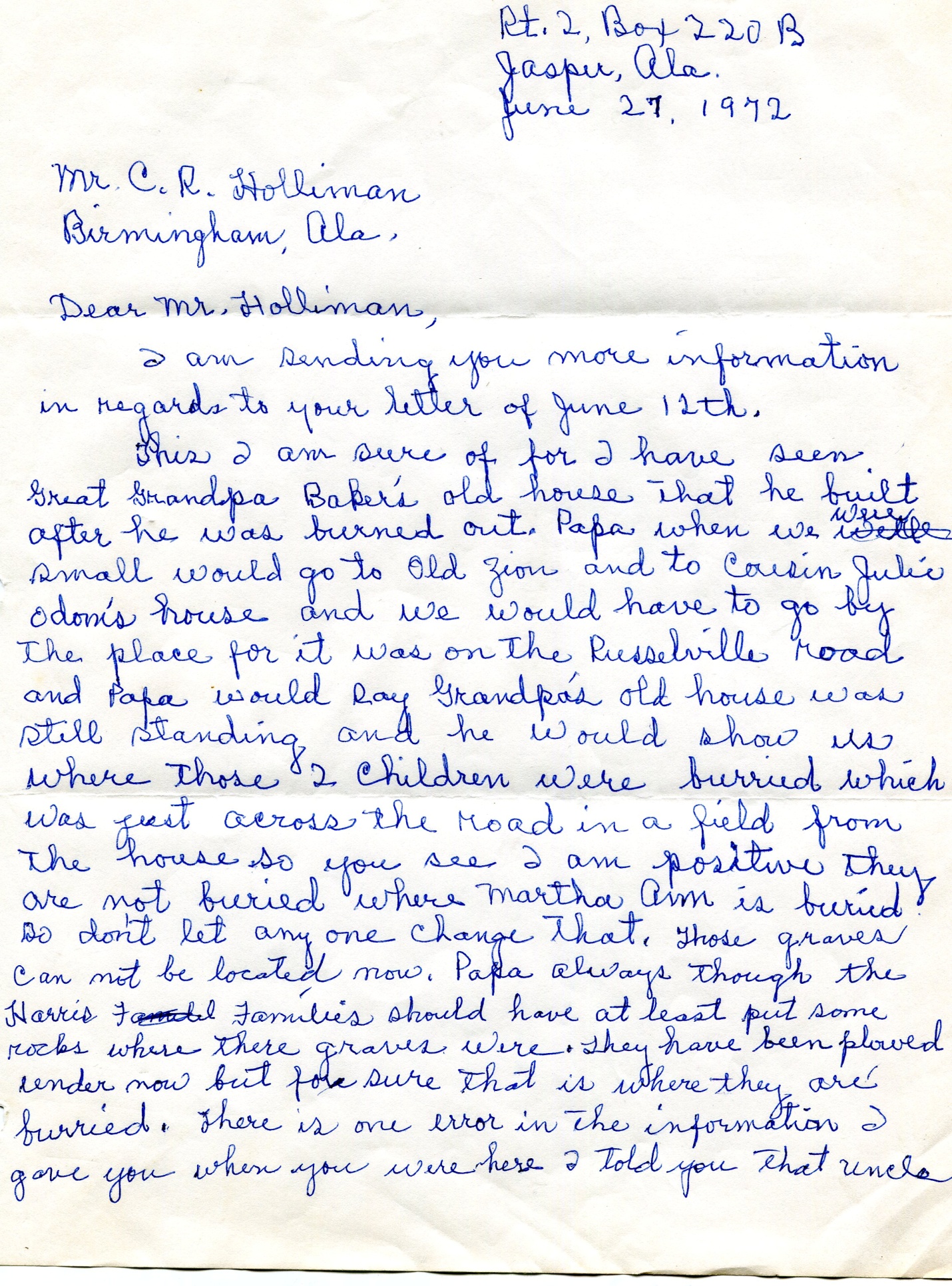 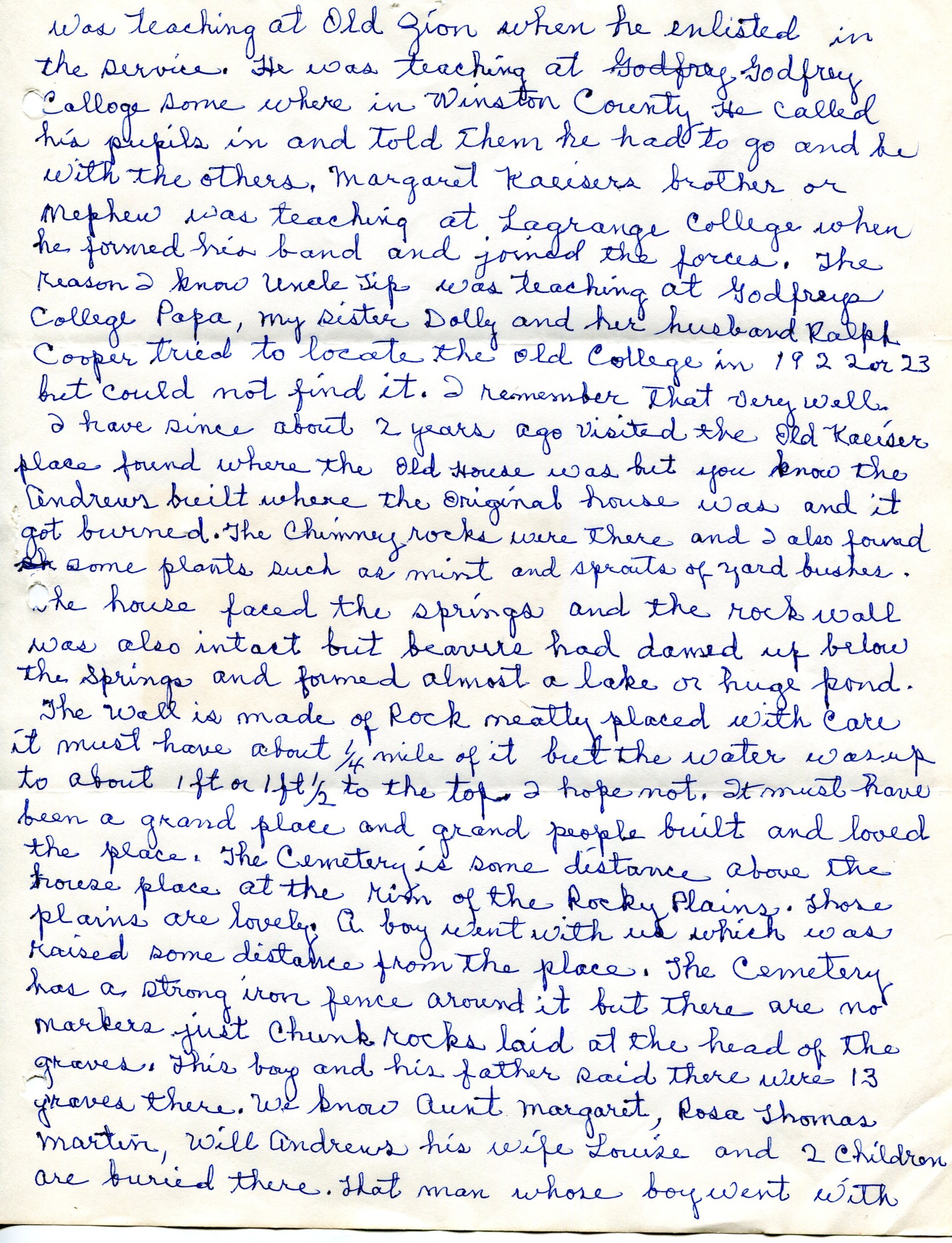 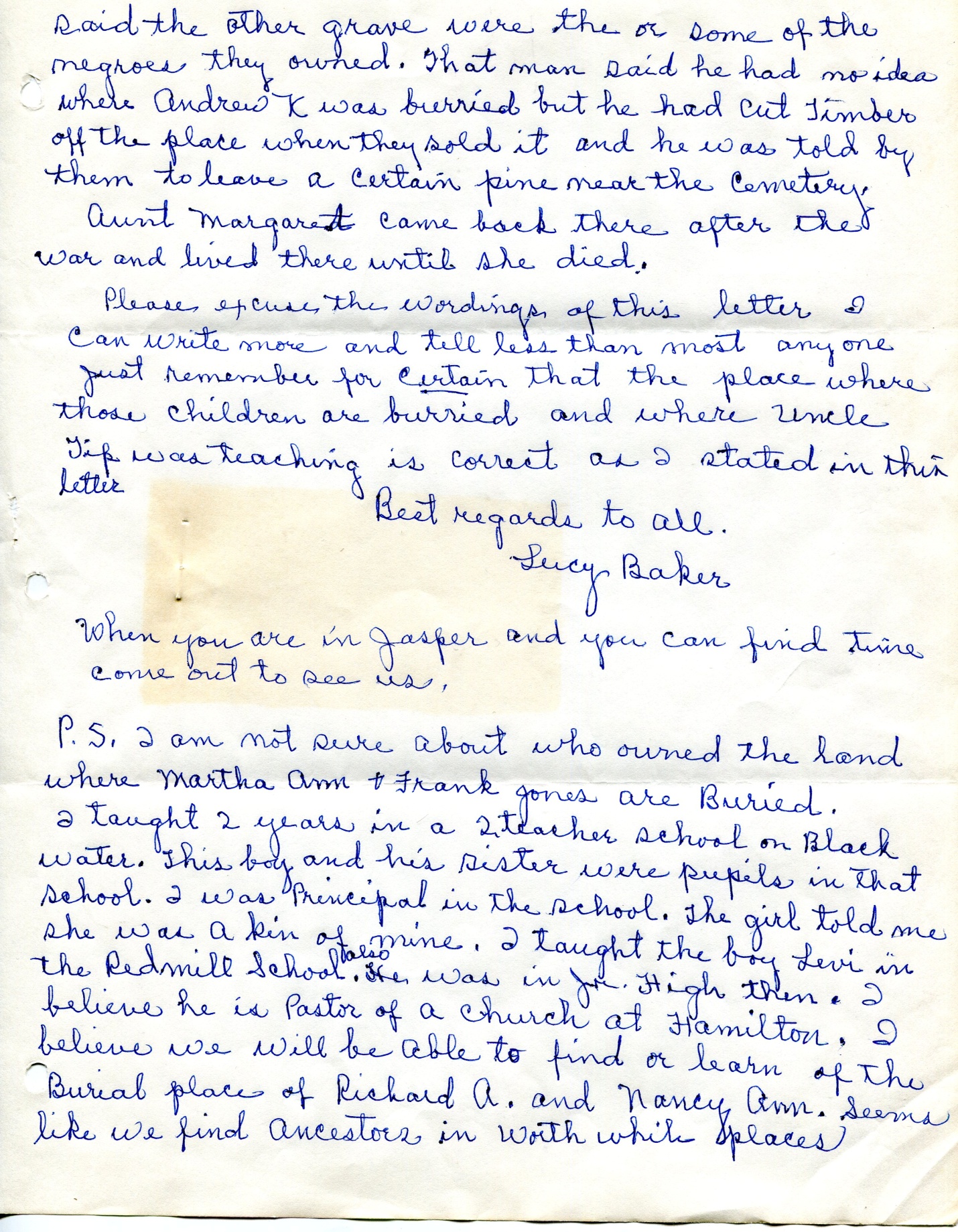 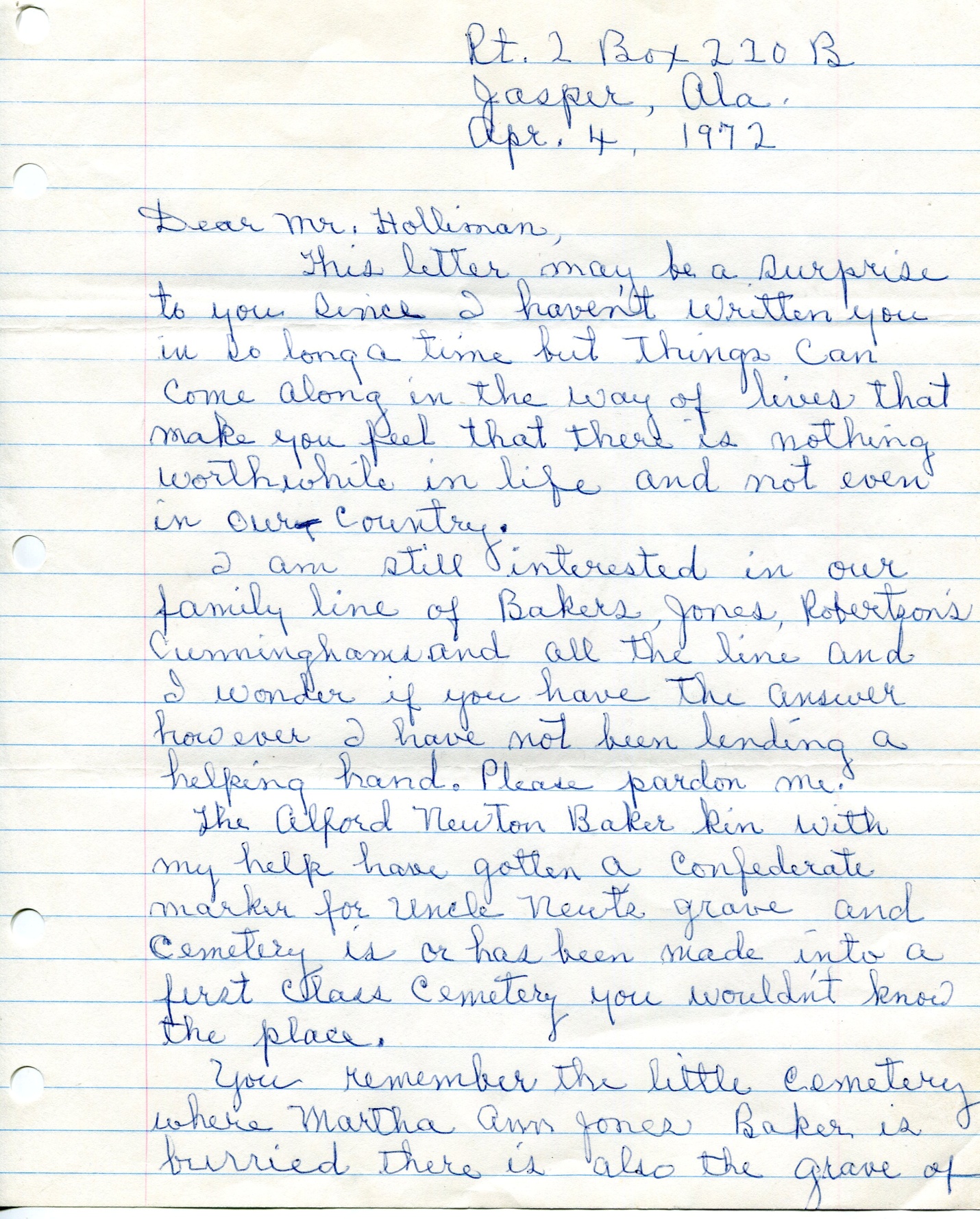 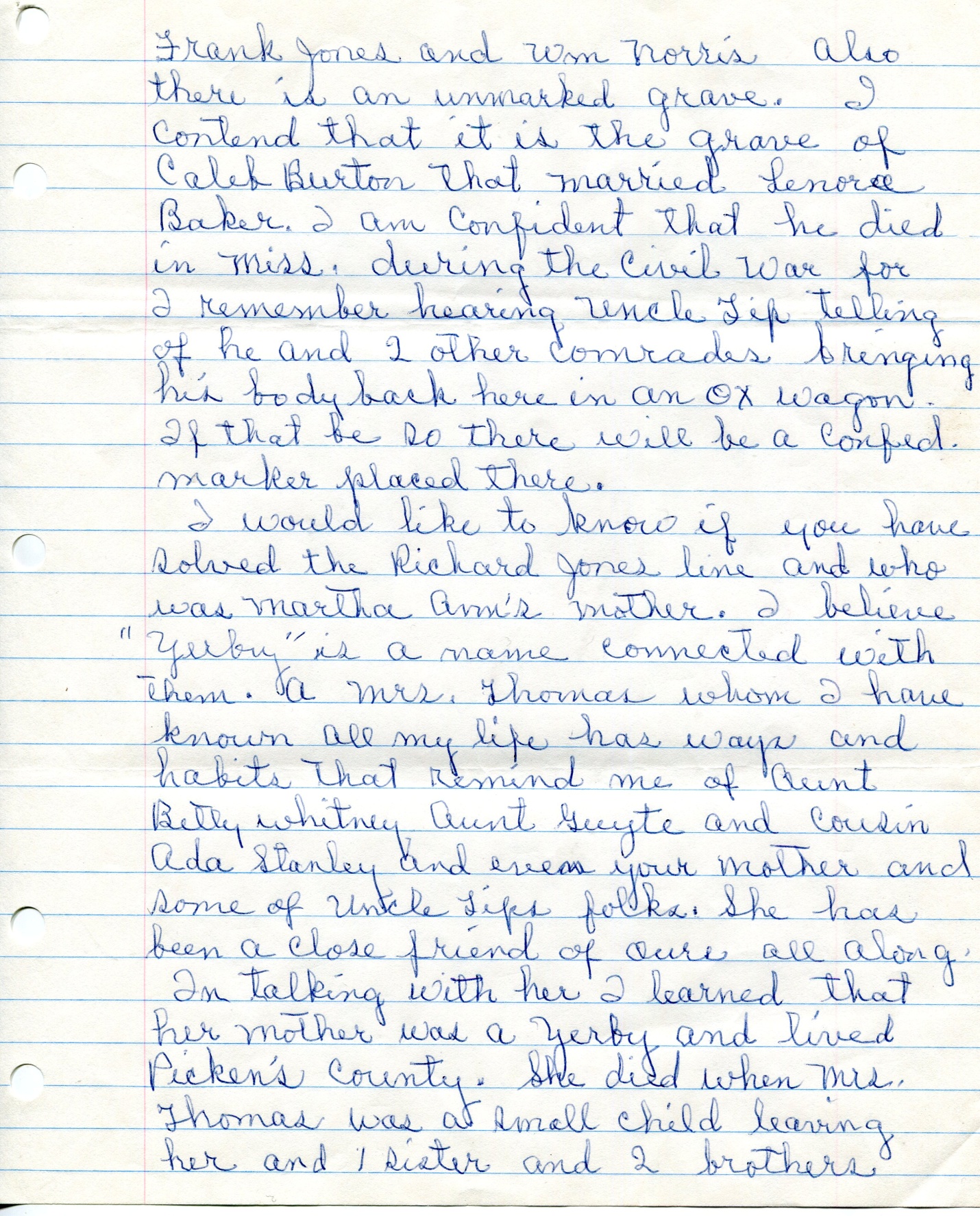 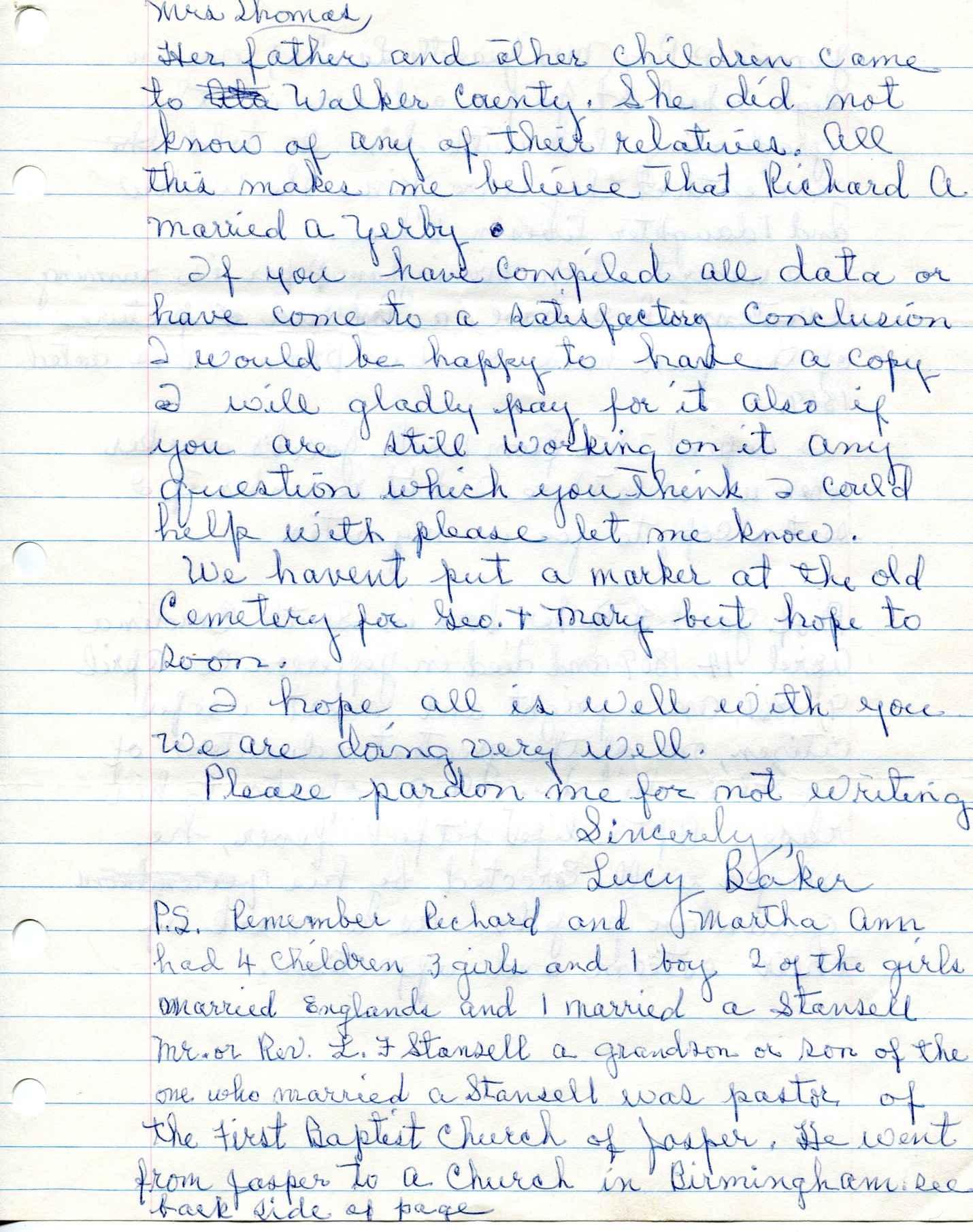 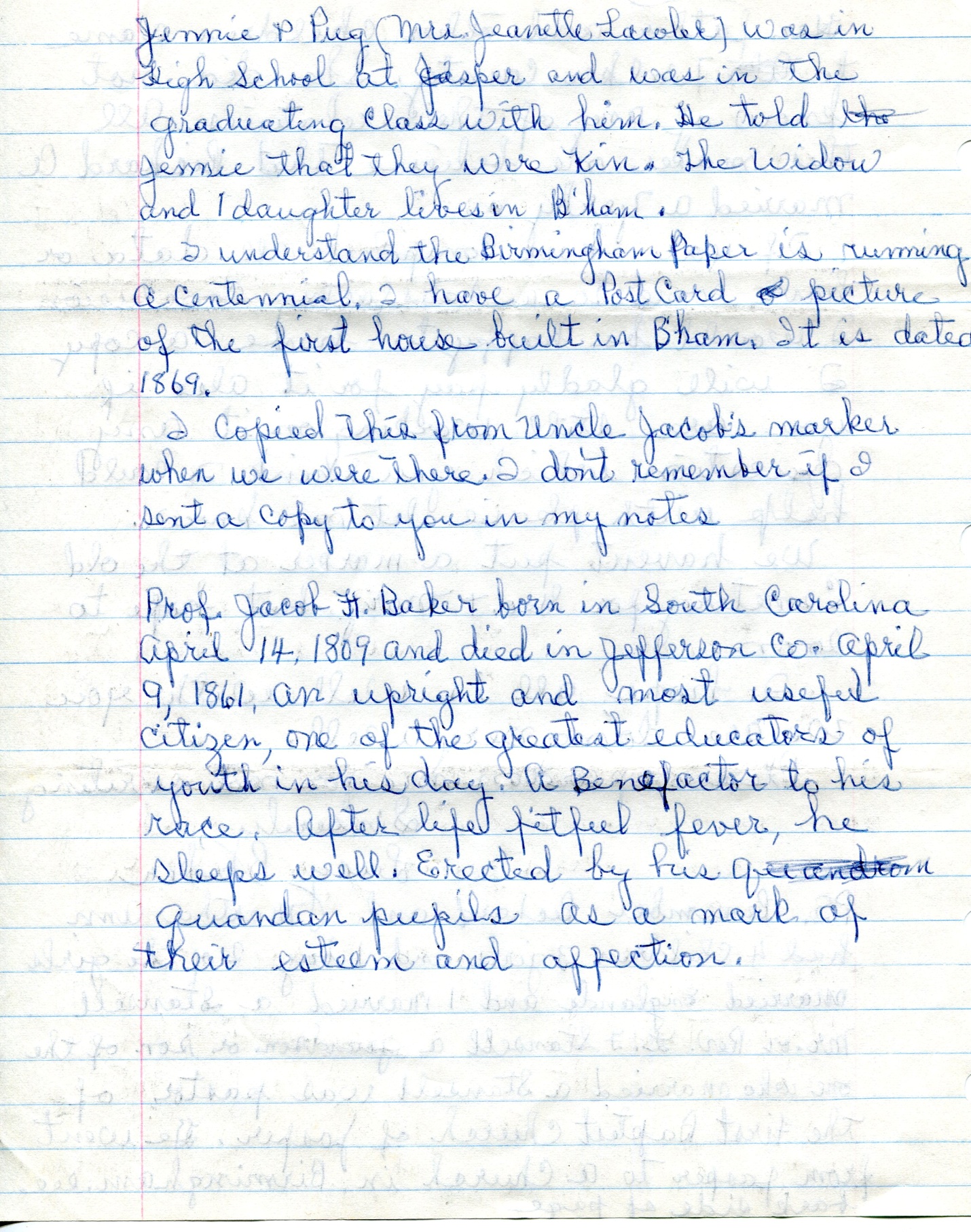 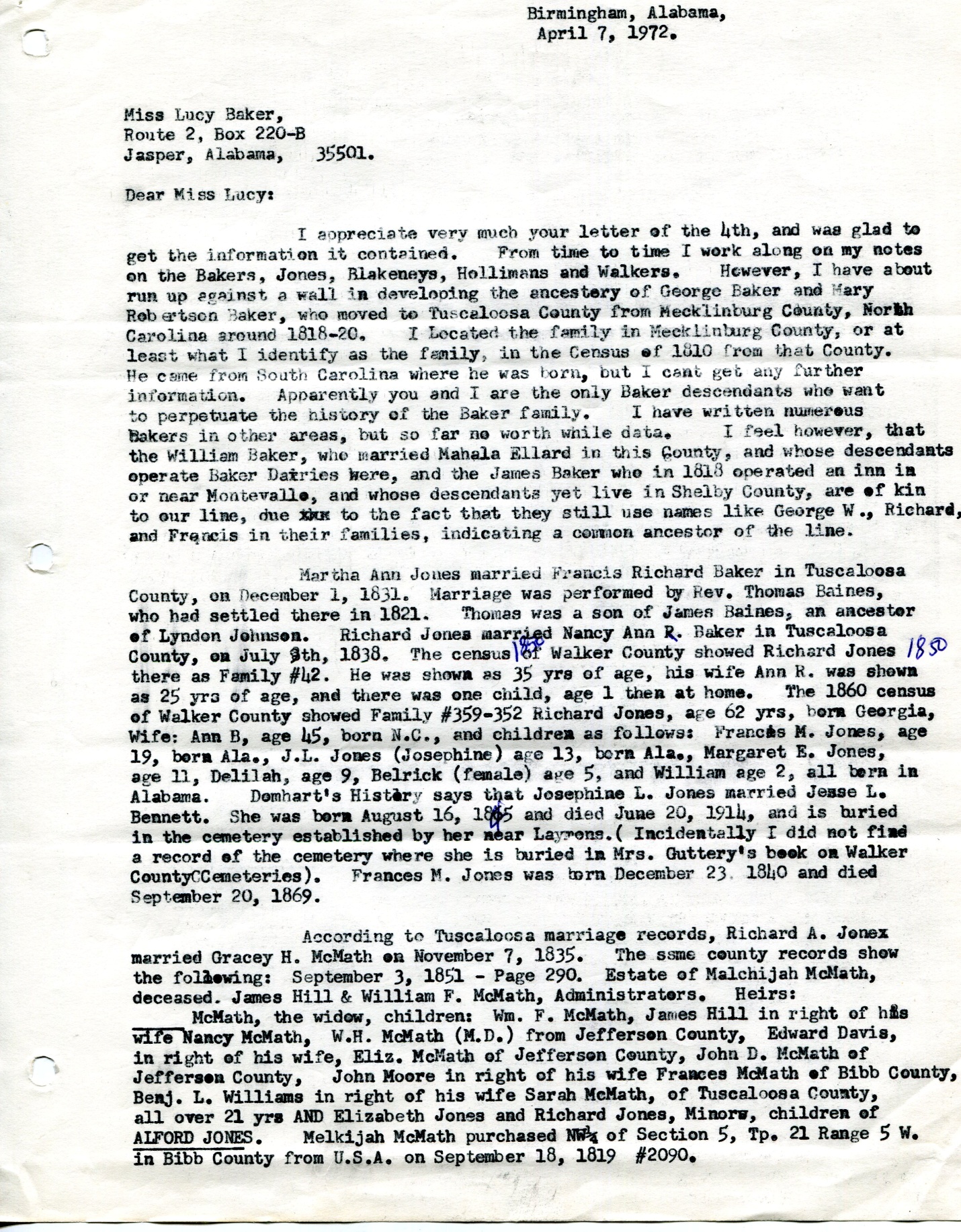 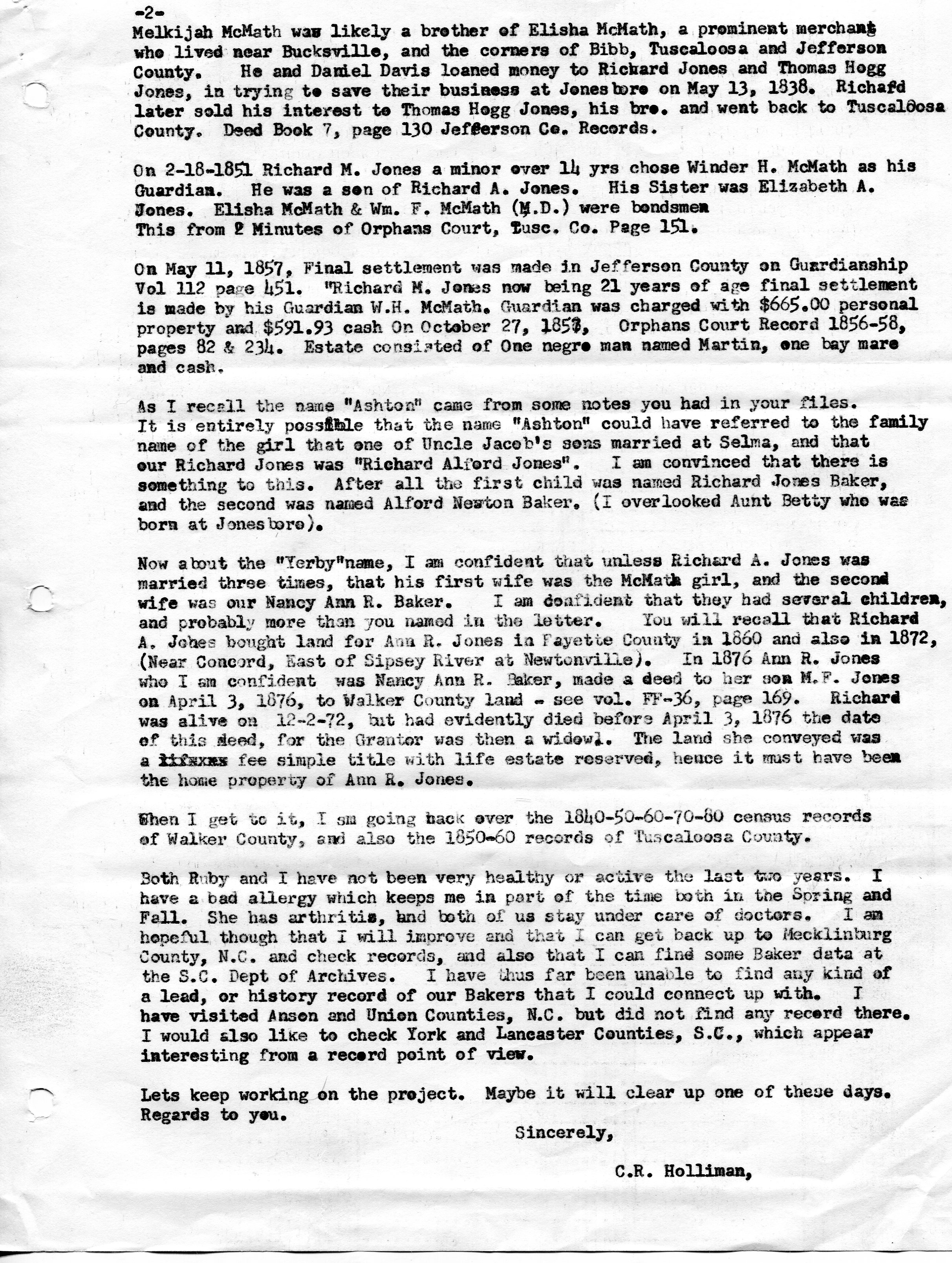 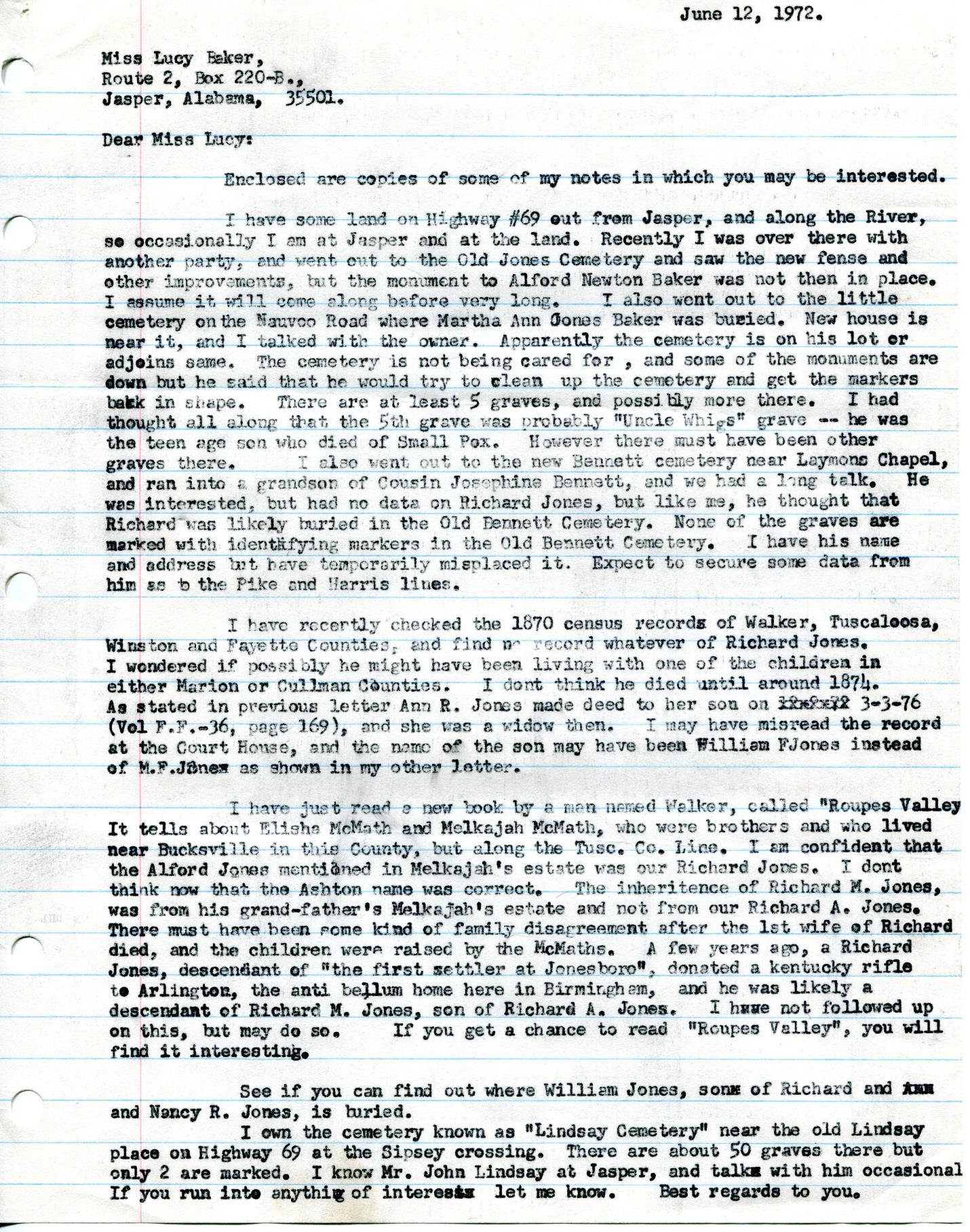 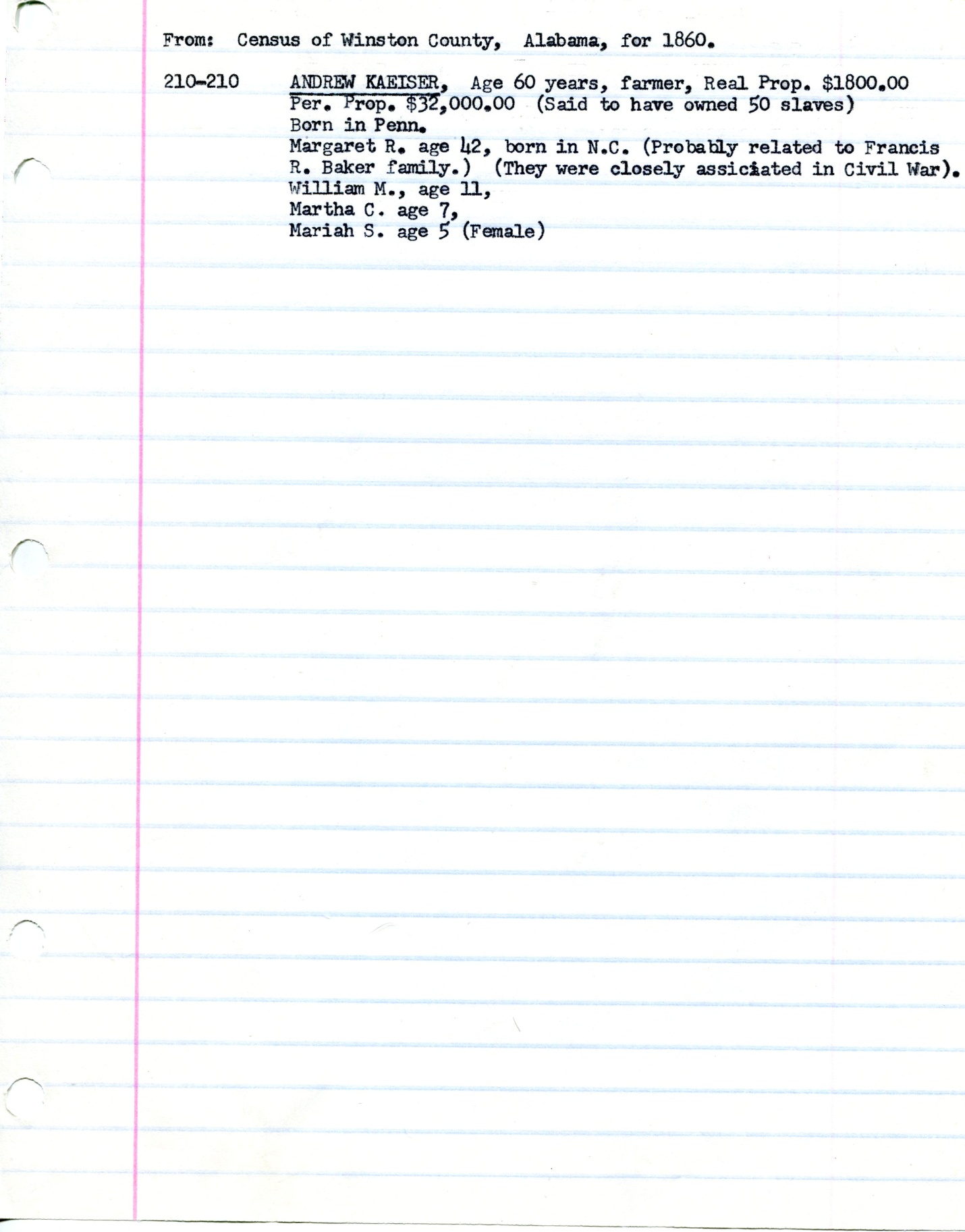 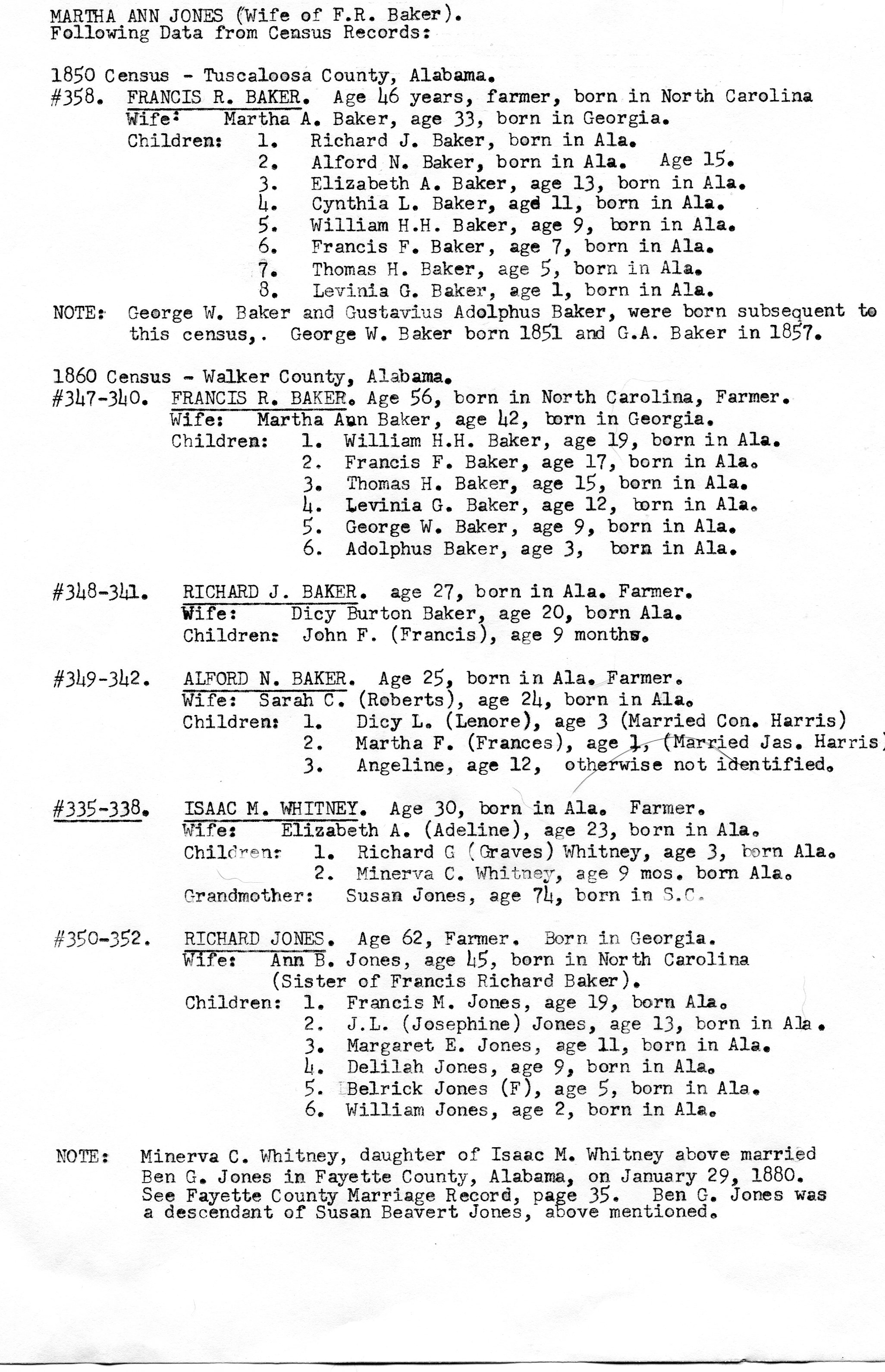 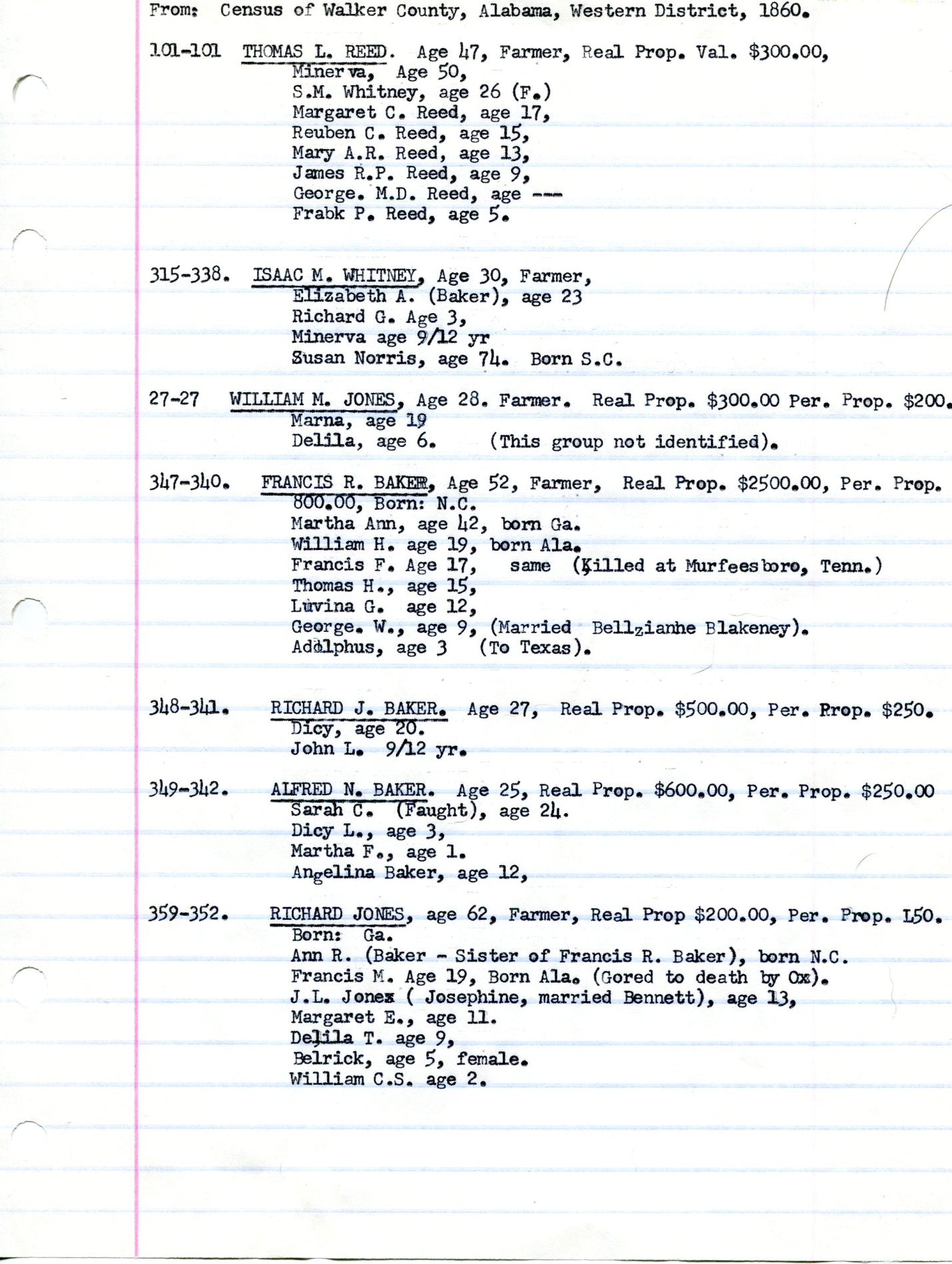 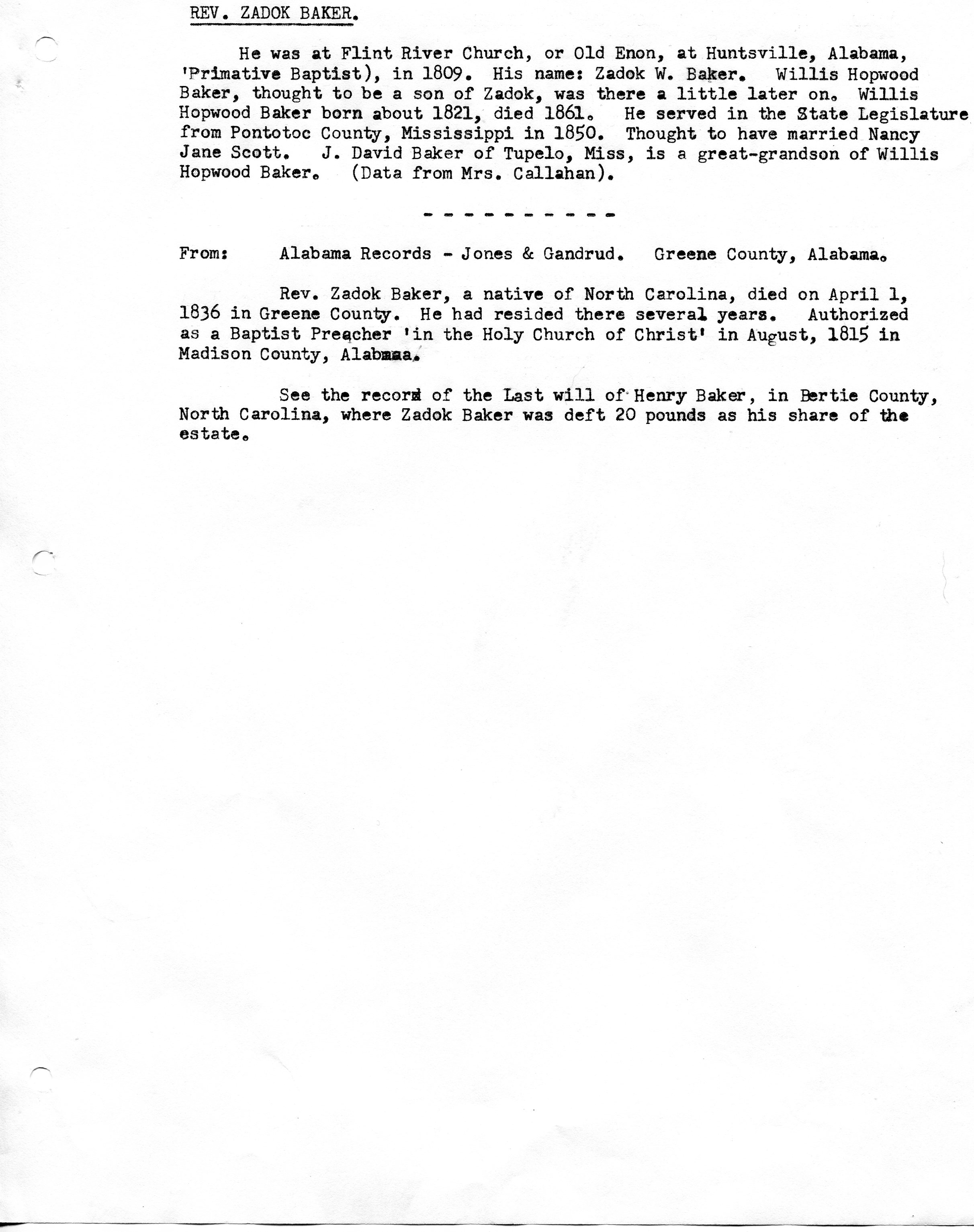 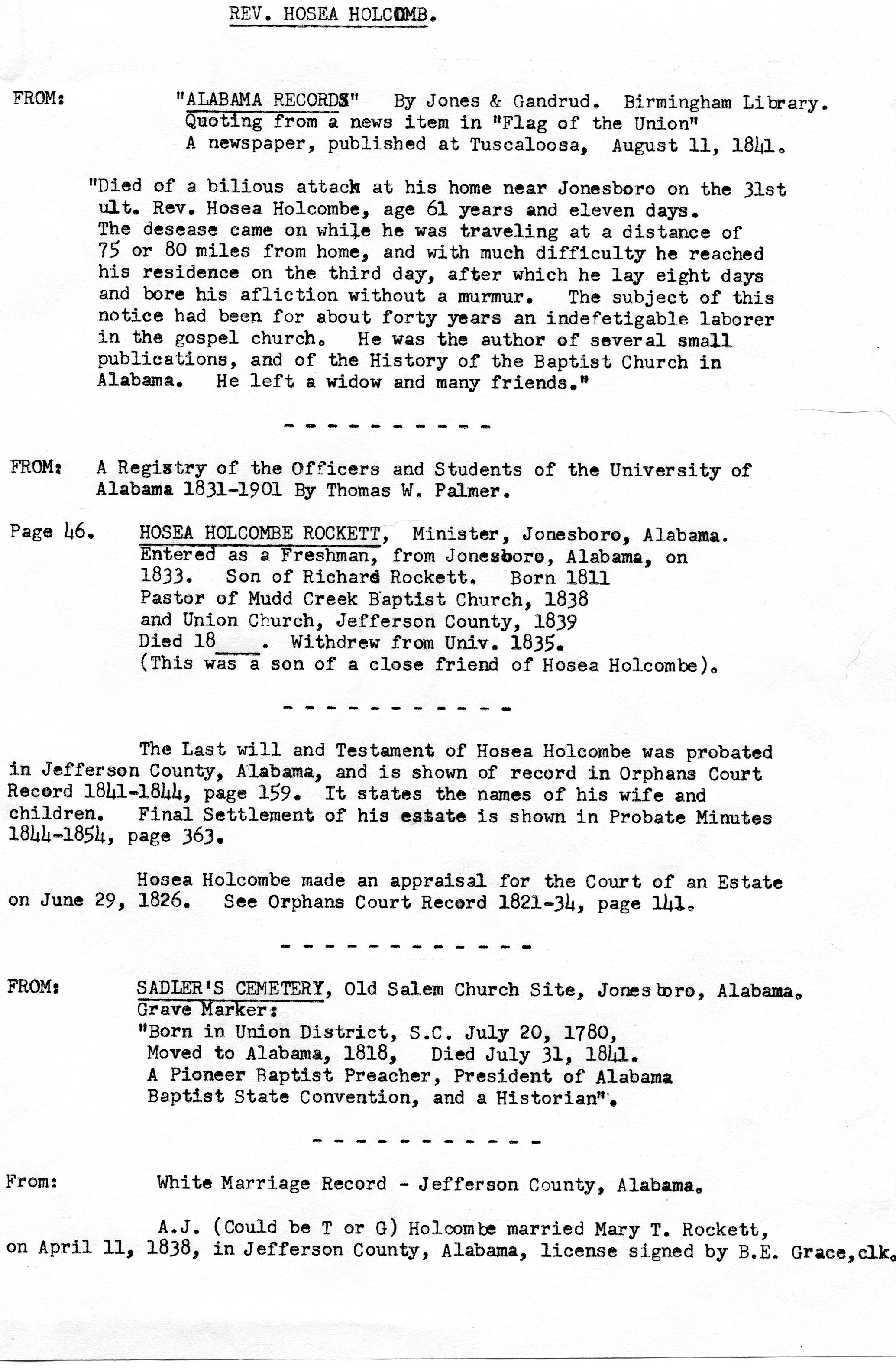 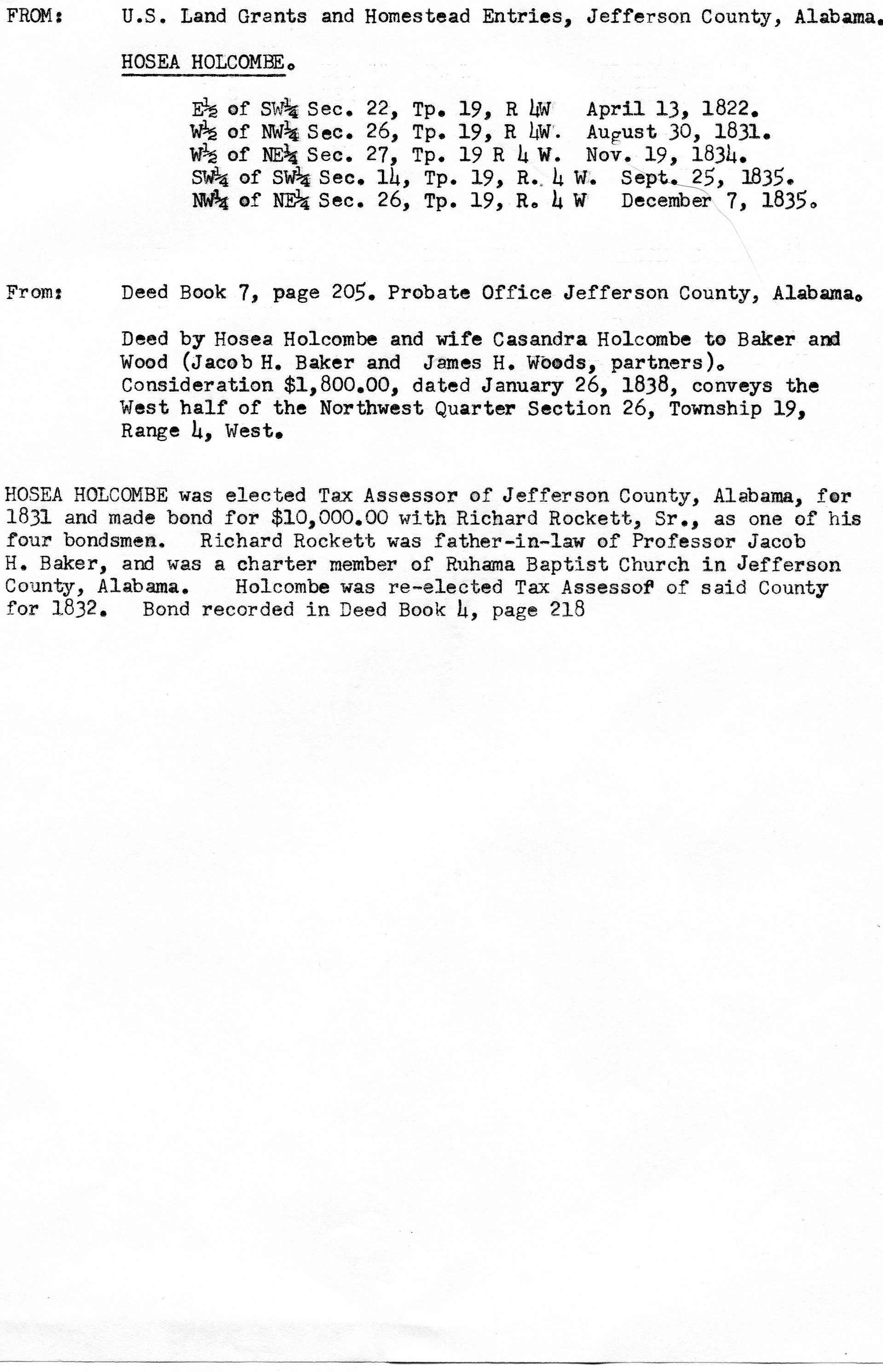 